An achievable standardThe AUC scheme sets a standard that is only achievable by high quality utility tree work contractorsTerminologyThe words:“Utility” describes the wider industry sector related to infrastructure management and associated vegetation and environmental management works and includes overhead powerlines, rail, highways waterways or telecommunications.“Applicant” and “contractor” mean the main company being audited / inspected by the scheme approved assessors.“Audit” and “Inspection” although these can be considered interchangeable and classed as meaning the same thing within this scheme, audit indicates more detailed enquiries have been completed.“Employer” means the main contractor / applicant to this scheme.“Client” and “customer” means the business, company, or individuals requesting and paying for the work.“Client customer” means businesses, individuals and others that are affected by the works.“Works” means any operations / activities that the contractor plans, undertakes or requests others to undertake.“Work area” “site” means the area around the planned operations / activities.“Active or live” means utility work being undertaken at the time of the inspection, as part of a commercial contract within the scope of the scheme.“Completed” means inspection of a finished work site after work has been completed and work teams and materials / arisings have left the site.“Scope” means utility operations such as: rail, highway, waterway, telecommunications, electricity, gas and petrochemical, infrastructure related vegetation management.“Justifiable” means that works presented can be justified against arboricultural and or forestry good practice standards and client contract requirements and utility safety and resilience.The scheme defines a sub-contractor as a separate business entity providing a bespoke operation/service (e.g. timber haulage, stump-grinding etc). The scheme recognises that during busy times contractors may need to utilise sub-contractors to undertake works but the scheme does not permit the majority of works to be contracted out as an integral part of business model. Approval status cannot be conferred or inferred in part or in its entirety onto a sub-contractor of the applicant.“Named Manager/s” means the person nominated by the contractor business, who has been assessed against the scheme standards in terms of skills and knowledge required to manage (plan, monitor, control) the specific operational activities. Geographical limitations apply and only areas that the named manager can realistically manage are accredited.StandardsThe Standards have been created in consultation with Distribution Network Operators, Network Rail, the AA Utility Arb Group, BALI, AA Approved Contractors, and existing experienced utility contractors. They are broken down into four modules as outlined in the following pages.Scheme reassessments must be completed within 12 months of the last assessment to maintain accreditation. Specific sector elements (rail, highways, waterways, electrical) are be assessed individually e.g. in individual site inspections. Assessments can be undertaken in succession or spread over time. Sector accreditation can be built up over time e.g. electrical – year 1, highways – year 2 etc.Applicants do not have to own the equipment used during demonstrations, or be the main contractor (tier one supplier) for the work. The assessment must be completed on the applicants own (where they are in control of the specific work operations) work sites. They cannot be a sub-contractors working under the direct control of a second sub-contractor, working for the main contractor.Applicants are accredited under this scheme for core utility arboricultural activities, they can also be accredited for specific skills and services such as tree planting, stump grinding, assisted felling, use of air spades, use of flails, crane operations etc. If these specialisms have been specifically assessed, they will be listed on the AA accreditation scope certificate. This scheme is specifically for utility related arb operations and the AA’s Amenity scheme is separate and independent of this scheme. The Amenity scheme is assessed on a biannual rolling cycle, the utility scheme is assessed each year. Contractor businesses can, if required, be accredited for both schemes via independent and separate assessments or via a combined assessment process. Whilst there are several crossover / duplicated criteria applicable to both schemes, applicant businesses looking for accreditation under both schemes would only need to be assessed for one such criteria. This is aimed at saving time and duplication of compliance evidence.Only areas that the named manager or managers can realistically oversee and manage are covered by both amenity and utility schemes accredited. National UK accreditation is only possible with multiple names managers with documented regional or contract responsibilities (4.2.2).Overview of assessment requirements.Module 1: Utility Worksite Safety Inspection- Utility sector specific, active worksite inspection (This must be undertaken on a min of 2 active utility worksites involving medium/large (some min 10m in height) sized tree works, to be observed as active works. * The number of active worksites required will be determined by the size of the business / operation (see table above)PLEASE NOTE: MANDATORY completed works must be to a high standard and appropriate to the work site / sector / contract and ideally observed individually on the assessment day or days. Where any example observed does not meet the required standard further examples will need to be seen and this would incur and additional cost.If the business utilises 3 or more regular sub-contractor operator/s or work team/s in the year, one active work site must include a working sub-contract team.a) Initial assessment – aerial tree work, e.g. pruning and sectional felling (take-down / dismantle, OR large branch removal incorporating rigging) plus ground based chainsaw and chipping operations. Rigging ops may be demonstrated away from infrastructure if required. Use of MEWP and long reach work equipment (e.g. pruning rods or powered pole saw) must be demonstrated. The main accredited business manager or managers plus a minimum of 2 supervisors and 2 team leaders (1 Sup & 1 TL on 2 sites) will be required to demonstrate appropriate knowledge related to their individual roles, during the site assessments.Plus, the demonstration of (as applicable to the contractors’ accreditation application or scope of work services offered by the contractor) up to 2x tree planting + up to 2x stump grinding, 1x assisted felling operation demonstrations. This may be incorporated into active work site inspections or completed separately.b) Reassessment – (annual) - as initial assessment (incorporating any activities not completed in previous years assessment see 2.1.3 – 2.1.4 - 2.1.6) and review of feedback and actions taken following previous assessment results and recommendations, feedback from client and site monitoring / compliance / quality audit results, accident / incidents / near miss reports, relevant industry or sector developments. Plus, the demonstration of (as applicable to the contractors’ accreditation scope of work services offered by the contractor) up to 2x tree planting + up to 2x stump grinding, 1x assisted felling operation demonstrations (to be agreed). Module 2: Work Quality Inspections and Arboricultural Knowledge including Industry Sector Specific Knowledge – both good practice theory and its practical application to the above worksites.Completed Works – A minimum of three separate sites demonstrating justifiable, good quality tree pruning activities in compliance with a detailed specification (client or contractor produced). A minimum of 15x small/medium/large sized trees (10x a min of 10 m in height), plus hedge reduction work should be provided in total.Photographs of the job ‘before, during and after’ should also be available together with site specific associated site documentation.(All pruning / works to be justified against BS3998 (where achievable / applicable), and sector specific guidance / standards (for example - Electrical Utility: G55 1, 2, or 3, ENA TS 43-8, 136, GS 6, HSG 47 and other sector specific standards such as NHSS18 or Network Rail requirements etc as applicable). Plus, if applicable to the contractors’ accreditation application: 2x tree planting + 2x stump grinding work sites or other operational specialism/s (E.G. earthing).b) Reassessment – (annual) - as initial assessment (incorporating any activities not completed in previous years assessment see 2.1.3 – 2.1.4 - 2.1.6) and review of feedback and actions taken following previous assessment results and recommendations, feedback from client and site monitoring / compliance / quality audit results, accident / incidents / near miss reports, relevant industry or sector developments. *number of examples / sites is variable dependent upon business size (see table on page 48) PLEASE NOTE: MANDATORY completed works must be to a high standard and appropriate to the work site / sector / contract and observed individually on the assessment days. Where any example observed does not meet the required standard further examples will need to be seen.Module 3: Customer Care, Office Systems and Procedures and Contract Management (Appropriate to size of business and industry sectors serviced). A minimum of 1 office, store, workshop, yard, will be used for the assessments. Should an applicant business run from more than 1 regional base for each industry sector, each annual assessment must be conducted at a different location to the previous assessment location. More than one base location may be required where the applicant business requires multiple utility sector accreditation e.g. rail, highway and electrical. This will be planned with the individual applicants prior to any assessment.a) Initial assessment – Review of company policies, procedures, records and planning systems, resource management and site specific associated documentation.If the applicant business utilises 3 or more regular sub-contractors in the previous year, a random sample of up to 2 of the sub-contractors’ documentation (policies, staff competencies etc) will be reviewed as applicable.b) Reassessment – (annual) - as initial assessment a) above and review of feedback and actions taken following: previous assessment results and recommendations, feedback from client and site monitoring / compliance / quality audit results, accident / incidents / near miss reports, relevant industry or sector developments. Module 4: Work Planning, Implementation and Health and Safety Management and Workplace Inspection.A minimum of 1 office, store, workshop, yard, will be used for the assessments. Should an applicant business run from more than 1 regional base for each industry sector, each annual assessment must be conducted at a different location to the previous assessment location. More than one base location may be required where the applicant business requires multiple utility sector accreditation e.g. rail, highway and electrical. This will help ensure consistency of management.This will be planned with the individual applicants prior to any assessment. a) Initial assessment– Office systems audit criteria based on current, legal requirements and good practice, HSE and industry sector specific guidance / standards. b) Reassessment - (annual) - as initial assessment. *Audit focus variable dependent upon business size and requests / feedback from clients and past assessment reports. This will be planned with the individual applicants prior to any assessment.This documentThis is the Standard for all businesses applying to the scheme regardless of staff numbers. The business may also utilise sub-contractors and the scheme criteria applies to all those under the applicants control and providing labour or specialist machine / equipment services such as timber / biomass / equipment haulage. If the business utilises more than 3 regular sub-contractor work teams in the previous year, one site visit must include a sub-contract team.Inspection / assessment / audit reports including findings and recommendations, may be shared with the contractors’ clients (E.G. Network Operators). This is so all relevant parties can evidence scheme compliance and use the scheme as assurance of the contractors operating standards. Contractors applying to the scheme accept this requirement for reporting.Contents: *The scheme defines a sub-contractor as a separate business entity providing a bespoke operation/service (e.g. timber haulage, stump-grinding etc). The scheme recognises that during busy times contractors may need to utilise sub-contractors to undertake works but the scheme does not permit the majority of works to be contracted out as an integral part of business model. Approval status cannot be conferred or inferred in part or in its entirety onto a sub-contractor of the applicant.APPENDIX 1.0 – Accident Reporting and Accident Investigation Suitable, appropriate (to the business and client) and documented arrangements for recording, reporting and investigating accidents and incidents are required. Your arrangements should clearly define your reporting procedure for all RIDDOR reportable events. Provide evidence of your arrangements and details of two recent accidents or incidents; how they were investigated and actions taken to prevent recurrence. Please provide figures for any accidents/incidents in the last 3 years. These records will be passed on to the AA’s Utility Arb Group (UAG) in an anonymous manner. Please ensure there is no duplication of submitting these statistics e.g. via your clients’ statistics.Accompanying guidance states:We expect you to have robust arrangements for reporting and investigating accidents and incidents.  Please ensure that any accidents or near misses are recorded, investigated and reported to the relevant enforcing authority.Assessors may be dubious if there have been no reported accidents or incidents for three years.  We will consider the nature and size of your company but where there is a zero return, we will seek assurance you have investigated under-reporting as a possible reason.We expect you to investigate appropriately any accident to prevent a recurrence.  Consequently, in addition to completing your accident statistics on the application form please support this with details regarding 2 accidents where recorded, how these were investigated and the conclusions of that investigation including any action taken to prevent a recurrence.The above will form the basis of the ArbAC assessment in demonstrating compliance with RIDDOR and competent accident/incident management and procedures. Applicants will be expected to present relevant information in the above table format. APPENDIX 2.0 – Useful references / H&S guides etc.Please note this is not an exhaustive list. APPENDIX 3.0 Assessment / Reassessment Outcomes - Currently being reviewed please discuss with the assessor.New applicant businesses:The possible outcomes and further steps following initial assessment (cost are indicative, see website for current charges.)Existing ArbACs:The possible outcomes and further steps following reassessment (cost are indicative, see website for current charges.) Arboricultural Association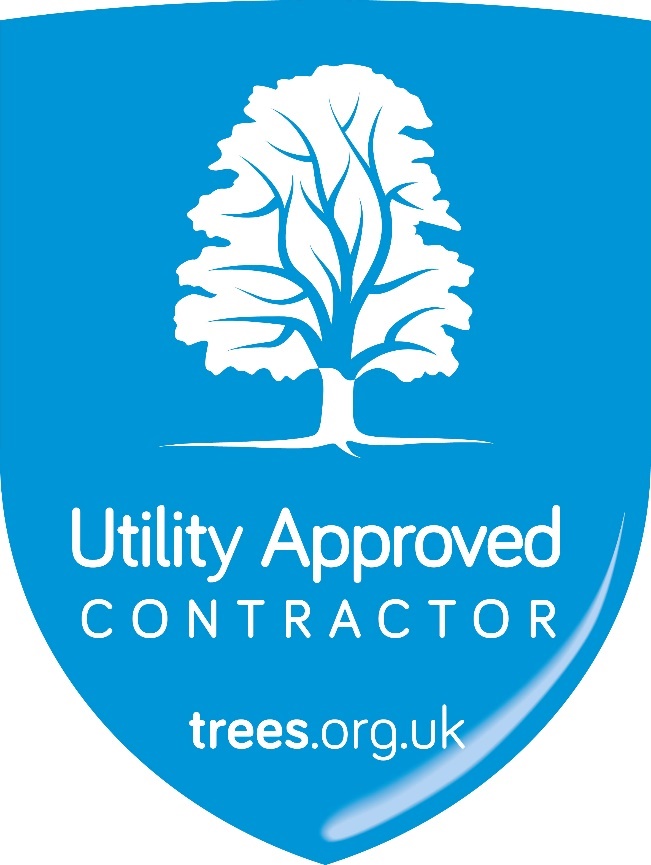 Utility Approved ContractorBusiness size →Sector modules ↓1-9 people10-29 people30 or more peopleExpected assessment duration – core modules only2 days (1 day on site + documentation review and report production).3 days (2 days on site + documentation review and report production).3 days (2 days on site* + documentation review and report production).Electrical – LV and HV. 2 active (min 1 road side) work sites + 3 examples of completed works3 active work sites* + 3 examples of completed works4 active work sites* + 4 examples of completed works.Rail – ALO or line block or possession sites, adj. to domestic properties, roads, or structures.2 active work sites – to include 1x night shift site + 3 examples of completed works3 active work sites* – to include 1x night shift site, + 3 examples of completed works4 active work sites* – to include 1x night shift site + 4 examples of completed worksHighways – M/way or duel or classified or unclassified carriageway / roadside worksitesNHSS 18 accreditation may be required.2 active work sites + 3 examples of completed works3 active work sites* + 3 examples of completed works4 active work sites* + 4 examples of completed worksWaterways – trees and sites within 5m of waterway and 10m of bridge or locks to be used.2 active work sites + 3 examples of completed works3 active work sites* + 3 examples of completed works4 active work sites* + 4 examples of completed worksTelecommunications - Trees and sites within 1m of cable infrastructure or as defined in contract safety limits re line of sight works.2 active work sites + 3 examples of completed works3 active work sites* + 3 examples of completed works4 active work sites* + 4 examples of completed worksWith good planning, a fewer number of site inspections may be possible where multiple activities are completed on each site or where a very large site includes multiple separate work teams. *However, additional site inspections, incurring additional fees, may be required where non-compliance issues are identified on sites viewed. The contractor must plan for this.With good planning, a fewer number of site inspections may be possible where multiple activities are completed on each site or where a very large site includes multiple separate work teams. *However, additional site inspections, incurring additional fees, may be required where non-compliance issues are identified on sites viewed. The contractor must plan for this.With good planning, a fewer number of site inspections may be possible where multiple activities are completed on each site or where a very large site includes multiple separate work teams. *However, additional site inspections, incurring additional fees, may be required where non-compliance issues are identified on sites viewed. The contractor must plan for this.With good planning, a fewer number of site inspections may be possible where multiple activities are completed on each site or where a very large site includes multiple separate work teams. *However, additional site inspections, incurring additional fees, may be required where non-compliance issues are identified on sites viewed. The contractor must plan for this.A minimum of 1 Named Manager (NM) is required for scheme accreditation (additional named managers may be beneficial for larger businesses). The NM must accompany the assessor on the site inspections and be available during office and workshop inspections. This person must have good knowledge of arboricultural standards (theory and practical) and good knowledge of the relevant utility sector standards.A Supervisor and a Team Leader must be available for on-site discussions on 2 of the active work sites.A minimum of 1 Named Manager (NM) is required for scheme accreditation (additional named managers may be beneficial for larger businesses). The NM must accompany the assessor on the site inspections and be available during office and workshop inspections. This person must have good knowledge of arboricultural standards (theory and practical) and good knowledge of the relevant utility sector standards.A Supervisor and a Team Leader must be available for on-site discussions on 2 of the active work sites.A minimum of 1 Named Manager (NM) is required for scheme accreditation (additional named managers may be beneficial for larger businesses). The NM must accompany the assessor on the site inspections and be available during office and workshop inspections. This person must have good knowledge of arboricultural standards (theory and practical) and good knowledge of the relevant utility sector standards.A Supervisor and a Team Leader must be available for on-site discussions on 2 of the active work sites.A minimum of 1 Named Manager (NM) is required for scheme accreditation (additional named managers may be beneficial for larger businesses). The NM must accompany the assessor on the site inspections and be available during office and workshop inspections. This person must have good knowledge of arboricultural standards (theory and practical) and good knowledge of the relevant utility sector standards.A Supervisor and a Team Leader must be available for on-site discussions on 2 of the active work sites.A minimum of 1 office, store, workshop, yard, will be used for the assessments. Should an applicant business run from more than 1 regional base, each annual assessment must be conducted at a different location to the previous assessment location.A minimum of 1 office, store, workshop, yard, will be used for the assessments. Should an applicant business run from more than 1 regional base, each annual assessment must be conducted at a different location to the previous assessment location.A minimum of 1 office, store, workshop, yard, will be used for the assessments. Should an applicant business run from more than 1 regional base, each annual assessment must be conducted at a different location to the previous assessment location.A minimum of 1 office, store, workshop, yard, will be used for the assessments. Should an applicant business run from more than 1 regional base, each annual assessment must be conducted at a different location to the previous assessment location.Section2.3.3 Reference booksModule 1.0 – Worksite Safety Inspection 2.3.4 ‘Arb Mags’ etc. 1.1 On Site Operation -  1.1.1 Paperwork – Including for example: authorisation / ID, survey, access permissions / landowner approval of works/access, permit process, schematics, SSOW, work instructions, SSRA, MS as applicable.Module 3.0 – Customer Care and Office Procedures etc. 1.1.2 Information and guidance – Including contract specification, work standards.3.1 Customer Care and Office Systems 1.1.3 On site personnel authorisation e.g. NO authorisation, Sentinel / ID, as applicable.(as relevant to contractor size and client sectors serviced)1.1.4 PPE – Including specific PPE.3.1.1 Enquiries recording1.1.5 First Aid – kit content, in date, documented / at least 2 nominated people on site with in-date EFAW.3.1.2 Appointment system1.1.6 Firefighting equipment.3.1.3 Quotations / tree work specifications1.1.7 Tools and equipment including electrical testing3.1.4 Contract acceptance1.1.8 Organisation / welfare On site loading / unloading procedure / communication to haulage contractors / drivers3.1.4 A Contract specification / standard1.1.8 Client location / call in / close out procedure implemented as required3.1.5 Work programming3.1.5. A Emergency call out system1.1.9 MEWPs   Insulated – none insulated    3.1.5 B Electrical outage planning if applicable.1.1.9 A winching operations in a utility environment    (optional)3.1.5 C Work completed records3.1.5 D Refusal / revisit schedule1.1.9 C Crane operations in a utility environment    (optional)3.1.6 Invoicing3.1.7 Business stationery1.1.10 A – Climbing ops in a utility environment    3.1.8 Terms and conditions3.1.9 Debt collection1.1.11 A – Rigging / dismantling in a utility environment    3.1.10 Complaints procedure1.1.12 A – Ground based ops in a utility environment    3.1.11 Customer satisfaction1.1.13 Vehicles 3.1.12 Office set upModule 2.0 – Work Quality Inspections and Arboricultural Knowledge  3.1.13 Arrangements for the retention of contract requiredrecords for review and audit purposes – internal - external2.1 Completed Works2.1.1 Tree planting in a utility environment (optional rail, waterways) 3.2 Insurances2.1.2 Utility Crown reduction / reshaping  / directional pruning 3.2.1 Employers Liability2.1.3 Crown thinning (optional)3.2.2 Public Liability2.1.4 Crown lifting   3.2.3 Professional Indemnity (optional unless within contract spec)2.1.5 Deadwood3.2.4 Motor Vehicle2.1.6 Removal / pruning of climbing plants from pole / tree stems*2.1.7 Stump grinding in a utility environment (optional except for highways) 2.2 Arboricultural Technical Knowledge (Manager/s)3.3 Licences2.2.1 Arb. technical knowledge/competence3.3.1 Waste Carriers2.2.1 Utility specific technical knowledge/competence2.2.2 Supporting factors & experience & current contract  3.3.2 Waste Transfer – if applicable2.2.3 CPD (Continuing Professional Development)3.3.3 Operators Licence – if applicable2.2.4 CPD analysis3.3.4 Driving Licences2.3 Reference Material3.4 Wildlife and Ecology2.3.1 Standards Arboricultural related3.4.1 Wildlife and Ecology Policy2.3.1 Standards utility specific / sector related3.4.1 A records of a completed survey & actions taken.2.3.2 Guides4.3 Training and Competence Module 4.0 – Health & Safety Management and Workplace Inspection4.3.1 Training and information4.3.2 Authorisation / Qualifications and experience as per contract4.1 Health and Safety Management4.3.3 Training records including utility specific recertification plan(as relevant to contractor size, client sectors serviced and 4.3.4 Training needs assessmentoperational complexity)4.4 Environmental 4.1.1 H & S competent person4.4.1 Environmental Policy 4.1.2 H & S Poster4.5 Store/s & Workshop/s4.1.3 Fire Procedures/signs4.5.1 Safe and secure4.1.4 Employee H&S consultation4.5.2 Signage4.1.5 H & S Policy4.5.3 Illumination/electric supply4.1.6 H & S Arrangements (a-m) 4.5.4 Oil/fuel storage4.1.6 H & S Arrangements utility specific – designated work area, protection / earthing4.1.6a Risk assessment4.5.5 Spill control4.1.6b CoSHH / Asbestos4.5.6 First aid kit4.1.6c Working at Height – including utility sector specific emergency rescue plan (and equipment if required)4.5.7 Fire risk assessment / DSEAR assessment 4.1.6d Manual Handling Operations4.5.8 Staff welfare4.1.6e First Aid4.5.9 Pesticide/herbicide storage4.1.6f Accident & Incident Management (inc. RIDDOR)4.5.10 CoSHH information4.1.6g PPE4.5.11 Equipment guards/signs4.1.6h Provision and Use of Work Equipment 4.5.12 Equipment servicing/testing4.1.6i Lifting Equipment and Lifting Operations4.6 Yard/s4.1.6j Fire Safety Order / DSEAR4.6.1 Vehicle/pedestrians movements4.1.6k Vibration monitoring4.6.2 Timber storage4.1.6l Noise monitoring4.6.3 Woodchip storage4.1.6m Welfare Arrangements – evidence of assessment of needs.4.1.7 Sub-contractors/consultantsAPPENDIX 1.0 – Accident Management and Recording 4.1.8 H & S monitoring – to include near miss reporting / recordsAPPENDIX 2.0 – Useful references, H&S guides etc.4.1.9 Quality monitoringAPPENDIX 3.0 – Assessment / Reassessment Outcomes 4.1.10 H & S review/revision4.2 Health and Safety Communications and Controls4.2 Health and Safety Communications and Controls4.2.1 Communication lines4.2.2 Command and responsibility structures4.2.3. Membership of UAG, record of all operators / staff / sub-contractors receiving UAG / NO / client / industry relevant briefings and feedback of safety performance statistics4.2.4 Delivery / attendance at utility specific safety events.MODULE 1.0: Worksite Safety InspectionMODULE 1.0: Worksite Safety InspectionMODULE 1.0: Worksite Safety InspectionMODULE 1.0: Worksite Safety InspectionMODULE 1.0: Worksite Safety InspectionDETAILSor REQUIREMENTSCOMMENTS1.1Utility sector relevant, site operations inspection (This must be undertaken on active utility worksites involving medium/large (min. 10m in height) sized tree. * the number of active worksites required will be determined by the size of the business / operation see page 4. If the business utilises more than 3 regular sub-contractor work teams, one site visit must include a working sub-contract team.Business size      1-9 people -  10-29 people -   30 or more peopleElectrical               2x 	             3x 	               4x LV and HV active (min 1 road side) work sitesRail                        2x	             3x	               4x ALO or line block or possession sites, adj to domestic properties, roads, or structures, 1x night shift.Highways              2x      	3x                        4x M/way or duel carriageway or main trunk road or A or B roadside worksites.Waterways            2x       	3x                        4x small trees and sites within 5m of waterway and 10m of bridge / locks / structure.Telecoms              2x                   3x                        4x Trees and sites within 1m of cable infrastructure or as defined in contract safety limits re line of sight works.a) Initial assessment – aerial tree work, e.g. pruning and sectional felling (take-down / dismantle, OR large branch removal incorporating rigging) and ground based chainsaw and chipping operations. Use of MEWP and long reach work equipment (pruning rods and pole saw) to be demonstrated. b) Reassessment – (annual) - as initial assessment (incorporating any activities not completed in previous years assessment see 2.1.3 – 2.1.4 - 2.1.6) and review of feedback and actions taken following previous assessment results and recommendations, feedback from client and site monitoring / compliance / quality audit results, accident / incidents / near miss reports, relevant industry or sector developments.  Plus, any additional specialism activities e.g. 3x tree planting + 3x stump grinding work sites, 1x assisted felling operations, if applicable to the contractors’ accreditation application and if owned by the contractor or the operations are completed as part of the services offered by the contractor.NB Failure of this aspect of the standard will result in an overall unsuccessful assessment outcome. Additional, operational worksites should be available.Utility sector relevant, site operations inspection (This must be undertaken on active utility worksites involving medium/large (min. 10m in height) sized tree. * the number of active worksites required will be determined by the size of the business / operation see page 4. If the business utilises more than 3 regular sub-contractor work teams, one site visit must include a working sub-contract team.Business size      1-9 people -  10-29 people -   30 or more peopleElectrical               2x 	             3x 	               4x LV and HV active (min 1 road side) work sitesRail                        2x	             3x	               4x ALO or line block or possession sites, adj to domestic properties, roads, or structures, 1x night shift.Highways              2x      	3x                        4x M/way or duel carriageway or main trunk road or A or B roadside worksites.Waterways            2x       	3x                        4x small trees and sites within 5m of waterway and 10m of bridge / locks / structure.Telecoms              2x                   3x                        4x Trees and sites within 1m of cable infrastructure or as defined in contract safety limits re line of sight works.a) Initial assessment – aerial tree work, e.g. pruning and sectional felling (take-down / dismantle, OR large branch removal incorporating rigging) and ground based chainsaw and chipping operations. Use of MEWP and long reach work equipment (pruning rods and pole saw) to be demonstrated. b) Reassessment – (annual) - as initial assessment (incorporating any activities not completed in previous years assessment see 2.1.3 – 2.1.4 - 2.1.6) and review of feedback and actions taken following previous assessment results and recommendations, feedback from client and site monitoring / compliance / quality audit results, accident / incidents / near miss reports, relevant industry or sector developments.  Plus, any additional specialism activities e.g. 3x tree planting + 3x stump grinding work sites, 1x assisted felling operations, if applicable to the contractors’ accreditation application and if owned by the contractor or the operations are completed as part of the services offered by the contractor.NB Failure of this aspect of the standard will result in an overall unsuccessful assessment outcome. Additional, operational worksites should be available.Utility sector relevant, site operations inspection (This must be undertaken on active utility worksites involving medium/large (min. 10m in height) sized tree. * the number of active worksites required will be determined by the size of the business / operation see page 4. If the business utilises more than 3 regular sub-contractor work teams, one site visit must include a working sub-contract team.Business size      1-9 people -  10-29 people -   30 or more peopleElectrical               2x 	             3x 	               4x LV and HV active (min 1 road side) work sitesRail                        2x	             3x	               4x ALO or line block or possession sites, adj to domestic properties, roads, or structures, 1x night shift.Highways              2x      	3x                        4x M/way or duel carriageway or main trunk road or A or B roadside worksites.Waterways            2x       	3x                        4x small trees and sites within 5m of waterway and 10m of bridge / locks / structure.Telecoms              2x                   3x                        4x Trees and sites within 1m of cable infrastructure or as defined in contract safety limits re line of sight works.a) Initial assessment – aerial tree work, e.g. pruning and sectional felling (take-down / dismantle, OR large branch removal incorporating rigging) and ground based chainsaw and chipping operations. Use of MEWP and long reach work equipment (pruning rods and pole saw) to be demonstrated. b) Reassessment – (annual) - as initial assessment (incorporating any activities not completed in previous years assessment see 2.1.3 – 2.1.4 - 2.1.6) and review of feedback and actions taken following previous assessment results and recommendations, feedback from client and site monitoring / compliance / quality audit results, accident / incidents / near miss reports, relevant industry or sector developments.  Plus, any additional specialism activities e.g. 3x tree planting + 3x stump grinding work sites, 1x assisted felling operations, if applicable to the contractors’ accreditation application and if owned by the contractor or the operations are completed as part of the services offered by the contractor.NB Failure of this aspect of the standard will result in an overall unsuccessful assessment outcome. Additional, operational worksites should be available.Utility sector relevant, site operations inspection (This must be undertaken on active utility worksites involving medium/large (min. 10m in height) sized tree. * the number of active worksites required will be determined by the size of the business / operation see page 4. If the business utilises more than 3 regular sub-contractor work teams, one site visit must include a working sub-contract team.Business size      1-9 people -  10-29 people -   30 or more peopleElectrical               2x 	             3x 	               4x LV and HV active (min 1 road side) work sitesRail                        2x	             3x	               4x ALO or line block or possession sites, adj to domestic properties, roads, or structures, 1x night shift.Highways              2x      	3x                        4x M/way or duel carriageway or main trunk road or A or B roadside worksites.Waterways            2x       	3x                        4x small trees and sites within 5m of waterway and 10m of bridge / locks / structure.Telecoms              2x                   3x                        4x Trees and sites within 1m of cable infrastructure or as defined in contract safety limits re line of sight works.a) Initial assessment – aerial tree work, e.g. pruning and sectional felling (take-down / dismantle, OR large branch removal incorporating rigging) and ground based chainsaw and chipping operations. Use of MEWP and long reach work equipment (pruning rods and pole saw) to be demonstrated. b) Reassessment – (annual) - as initial assessment (incorporating any activities not completed in previous years assessment see 2.1.3 – 2.1.4 - 2.1.6) and review of feedback and actions taken following previous assessment results and recommendations, feedback from client and site monitoring / compliance / quality audit results, accident / incidents / near miss reports, relevant industry or sector developments.  Plus, any additional specialism activities e.g. 3x tree planting + 3x stump grinding work sites, 1x assisted felling operations, if applicable to the contractors’ accreditation application and if owned by the contractor or the operations are completed as part of the services offered by the contractor.NB Failure of this aspect of the standard will result in an overall unsuccessful assessment outcome. Additional, operational worksites should be available.1.1.1Paperwork:SurveyLandowner / agent requirements / permissionsArea / network mapsUnderground services informationPermits (to dig / possessions / protection / isolation etc)Job sheet/work specificationRisk assessment, site specific (business/ client / sector) Method statement (1x MS, to be presented) CoSHH assessments – Asbestos, hogweed, L Plane.Emergency contingencies (inc. aerial rescue)Wildlife/EPS impact assessments  Site completion forms / sign off etc.Biosecurity measures.Example - Rail: The Work Package Plan and task brief.The Safe System of Work Pack (SSOW).-part completed RT9909-part completed RT3181 form(s) (where blockage(s)-copy of the relevant PICOP pack (where appropriate);-extracts from the Sectional Appendix showing relevant running lines, track layout and work location for the entire mileage.-relevant extracts from the National Hazard Directory.-additional signalling or track diagrams (where appropriate).-May also include diagrams to be passed to and used by Person(s) In Control / COSS e.g. those involved in the placing of protection.-Understanding of relevant terminology i.e.  ES, MC POS / ALO / RRV, 3rd party works.Test before touch.Example – Electrical: Site specific risk assessment     – arb works                                                    – electricalExample - Highway: Client induction & authorisation. NHSS 18 Accreditation may be applicable.Example – Water way: Example – Telecoms:All relevant, comprehensive and correctly used.Evidence of staff site briefing of risk assessments/MS/CoSHH assessments through signatures and reviewed daily on multi day sites. A clear ‘emergency aerial rescue’ plan is in place with nominated responsible persons. Specific W@H risk assessment completed and documented either site specific or generic.European Protected Species (EPS), in particular bats and nesting birds etc, fully considered.  An understanding of utility sectors site sensitivity and importance in UK biodiversity and ecology.Client required site documentation.Operational teams (team leader + supervisors) to demonstrate work plan briefing and wildlife assessment and knowledge of biosecurity as part of the assessment.NHSS 18 accreditation and listing on the Lantra schedule of suppliers’.Understand trunk road and Strategic Road Networks.Team leader knowledgeSupervisors knowledgeDemarcation system1.1.2Information and guidance:Generic risk assessments AFAG, FISA leaflets / HSE sector specific info and standards, specifically safety requirements and contract specifications and client / contract safety rules, contract specification, work standards methodology.Hospital A&E lists and emergency contactsGuide to Good Climbing PracticeCOSHH assessment information.Accident/incident/‘near miss forms.Biosecurity guidance / instructions.Vehicle packs or electronic storage to demonstrate staff on site have adequate information/guidance available to operate safely and for reference if unsure or in event of emergency.Other forms, as necessary, to be available for eventualities which may occur.Operational team leader + supervisors, to demonstrate knowledge of a selection of site relevant specifications as part of the assessment.Example: Electrical.Knowledge of The Electricity Safety, Quality & Continuity Regulations, relevant ENA documentation, G55.Team leader knowledgeSupervisors knowledgeSector knowledge: Aims of ESQCR, DNO requirements.Arb knowledge:1.1.3On site personnel suitably competent for tasks / specific machinery (as observed) – see note 1.1 above re services offered and associated equipment used.Site staff understand the importance and reasons for client and site inductions.Tracked equipment requires specific driver training.Example - Rail: Example – Electrical: Example - Highway: Example – Water way: Example – Telecoms:As observed during on site working demonstrating good, efficient and safe working practices. Operators’ authorisation and contract / client briefing / induction completed as applicable to sector that have been checked by the person in control of work. E.G. Rail Industry Common Induction, and PTS etc.Operators trained / competent for tools and equipment and activities being undertaken.Sample of three operators (seen on site) training records to be reviewed as part of module 3.Team leader knowledgeSupervisors knowledge1.1.4PPE (boots, trousers, gloves, helmets, eye/ear protection, Hi-Viz, personal first aid kits, buoyancy aids if applicable etc.) (PFA kits can be substituted by carrying a ‘blood-stopper.’)Correct use of colour coding if appropriate (e.g. LOLER or inspection tags. Example - Rail: novice / inexperienced worker helmet (Blue or White) on rail sites etc).Example – Electrical: Example - Highway: Example – Water way: Example – Telecoms:As detailed in AFAG / FISA leaflets and HSE INDG’s and guidance, client and sector specific good practice and being used and maintained correctly and within specified working life span. Operators, team leaders and supervisors to demonstrate appropriate knowledge level for individuals’ roles.Example, age of helmets, use of chainsaw gloves, type of ear protection, repair options for chainsaw trousers.Team leader knowledgeSupervisors knowledge1.1.5First Aid Provision to be ‘suitable and sufficient' based on work site locations and access restrictions and evacuation planning.Both crew and individual FA kits required and eye wash (min 1lt) available on site. At least two first aid (min EFAW) trained (in-date) operatives on each site and nominated on documentation.First aid kits correctly stocked, in good condition, and contents in date (item / stock list required).Team leader, supervisor to know the location of the accident book and demonstrate knowledge of recording requirements.Team leader knowledge & trainingSupervisors knowledge & training1.1.6Fire-fighting equipment - secured, suitable size and accessible, and serviced as applicable.If applicable with business, client policy / contract standards. In terms of type/size of extinguishers, as dictated by fire risk assessment process. Evidence of servicing/checking by a competent person.Team leader, supervisor to know the location of the extinguishers and demonstrate knowledge of operation / use.Team leader knowledge & trainingSupervisors knowledge & training1.1.7Tools and equipment, including chainsaws, (MEWP, stump grinder etc if applicable to business) and as applicable to site and contract, comply with AFAG / FISA, HSE or other industry guidelines and client / contract requirements etc.See note above 1.1.These will be checked on site (and via office records) for safety features and condition / servicing / inspection records, also safe efficient operation and pre-use checks have been effective. Items of sector specific tools and equipment to be inspected (e.g. rail circuit clips, earthing equipment, insulated rods and components, pole saws).Team leader, supervisor to demonstrate knowledge of equipment checks / maintenance requirements and main aim of PUWER.1.1.7AWinching operations. OptionalSee note above 1.1.Risk assessment.Machine or vehicle mounted.Hand winch.1.1.7BStump grinder operations. OptionalSee note above 1.1.Risk assessment. CAT and Genny equipment available, calibrated – training.Self-propelled, Tracked, Tractor mounted.1.1.7CCrane operations. OptionalSee note above 1.1.Sub-contract process and site management.Risk assessment.1.1.7DFlail operations. OptionalSee note above 1.1.Risk assessment.1.1.8Organisation:General arrangement of worksite is appropriate, safe and effective.Roles on site and work plan clearly understood – by all and documented.One suitably experienced and knowledgeable person is clearly nominated (documented) as lead on site. Work team supervision / control ratio appropriate.Signing, lighting and guarding effective and conforms to industry standardsEffective communicationTraffic and pedestrian management / control Good manual handling techniques employedAerial rescue provision planned, equipment available and personnel competent.Fuelling point and spill control arrangementsWelfare arrangements identified, available and staff informed. Evidence of work rota / time limitations/ rest period management.Arising’s handled/converted appropriately Biosecurity arrangements / disinfection of tools in place (understood, materials available, where applicable) Example - Rail: Example – Electrical: Example - Highway: Example – Water way: Example – Telecoms:The assessors will expect to observe a well-arranged worksite operating safely, efficiently and with minimal disruption / damage possible to surroundings. Pedestrians in particular and traffic (inc. boat movements if applicable) must be safe and well managed at the site.Staff handling timber sections etc will employ safe manual handling techniques with mechanical aids as necessary, and be trained.Aerial rescue will be fully planned and ‘ready to go!’Fuelling, and storage point carefully selected, containers suitable for the task and good practice compliant, spill kit / ‘drip facility’ in place / available.Welfare arrangements available if appropriate, inc. toilet facilities and hand cleansing.Use of appropriate biosecurity measure to avoid transmission of serious P&Ds, including disinfecting tools.  Control measures and reasons for use understood and used.Team call in / location reporting requirements / site completion / close out,as applicable. Appropriate and safe on-site loading / unloading of equipment and materials.Communication to haulage contractors / sub-contractors / hired-in equipment drivers, if applicable.Team leader, supervisor to demonstrate knowledge of the above criteria / and contract standards via site monitoring and error correction exercise / demonstration.1.1.9 MEWPs.Justification if not used (if tree / structure / slope is climbed)Appropriate selection of MEWP for job in hand, track, 4x4 etc.Conforms to industry good practice (W@H Regs, LOLER Regs, AFAG 403 and Guide to Use of MEWPs in Arb (GUMA)) and client, contract requirements’.Competent, safe and proficient techniques to be observed.Emergency plan and tools available, nominated ground staff briefed.Checks to hydraulic / machine powered tools if applicable.One example to be demonstrated within in first 4 assessments and 1 within every 4 assessments subsequently (can be in a simulated / on a none utility site).Example - Rail: Example – Electrical: Example - Highway: Example – Water way: Example – Telecoms:W@H specific ‘risk assessment’ (used in preference to climbing + ladder works). Safe and efficient operations of the MEWP demonstrated in line with GUMA client and contract requirements.Site / machine set up / positioned to ensure inadvertent contact with structures and equipment, and used to avoid machine damage. Operator training compatible with work operation and sector requirements and standards. Machine specific training required. (e.g. tracked operation). Machine emergency controls available and working. Operator competence and equipment used appropriate / approved by client. Operator knowledge appropriate, around sector specific operations, hazards and set up requirements.Appropriate machine selection, equipment checked. Machine maintained as required by manufacturer and good practice standards.Insulated – earthed, cleaned etc.None insulated – spreader plates etc.Team leader, supervisor to demonstrate knowledge of MEWP operator limitations re OHL safety distances e.g. IPAF etc guidance, operator segregation, additional PPE available.When last used?Training, competence?1.1.10Climbing / work positioning / work restraint / rope access / (where applicable.Conforms to industry good practice (W@H Regs, LOLER Regs, AFAG 401 & 402, GGCP, IRATA, BSI as applicable)Equipment appropriate, correctly marked / usedCompetent, safe and proficient climbing techniques to be observed. Appropriate anchor point selection and use to be seen and discussed. Example - Rail: Example – Electrical: Example - Highway: Example – Water way: Example – Telecoms:Tree climbing and one other technique must be demonstrated where business utilises such systems and as appropriate to business application. E.G. Rail steep bank / slope worksThe assessors will expect to see use of friction saving devices where appropriate for tree work and modern equipment / techniques for other applications. Team leader, supervisor to demonstrate knowledge of W@H Regs, LOLER Regs, AFAG 401 & 402, GGCP, IRATA, BSI, anchor point selection as applicable to the client / sector operational standards.Team leader knowledge & trainingSupervisors knowledge & training1.1.11Rigging - Conforms to industry good practice (LOLER PUWER and W@H Regs.)Equipment appropriate, correctly marked, ‘fit for purpose’ and set up properly.Staff ‘competent’ for work in hand.Competent person’ in charge of Operation.The assessors will expect to see current rigging techniques and safe/efficient lowering operations.Competent ground based operatives to be observed who are proficient in rigging techniques employed. Team leader knowledge & trainingSupervisors knowledge & training1.1.12Ground based operations -including felling, single or multiple trees, low level crown lifting etc.Conforms to industry / sector specific good practice (FISA / AFAG / ENA G55 / PUWER etc.)Equipment suitable for task and used safely / proficiently Staff competent for work in hand and appropriate supervision.Safe, proficient, and efficient operations underway following all relevant industry sector good practice guidance.Where felling is involved avoidance of damage to persons, property, underground services, sensitive ground, specimen plants, wildlife etc. will be expected with appropriate control measures employed. Team leader knowledge & trainingSupervisors knowledge & training1.1.13Vehicles / equipment.Good condition.Vehicle weights legal for driver (licences, age etc).In roadworthy condition (as far as possible to assess)No smoking signs to be in place in vehiclesHand wash / wipes provision to be available Will be checked to ensure legal and roadworthy (general basic / visual).Assessors will refer contractors to relevant regulators as applicable, i.e. Driver and Vehicle Standards Agency (DVSA) now replaces VOSA.  Team leader knowledge & trainingSupervisors knowledge & training MODULE 2.0: Work Quality and Safety Inspections and Arboricultural KnowledgeMODULE 2.0: Work Quality and Safety Inspections and Arboricultural KnowledgeMODULE 2.0: Work Quality and Safety Inspections and Arboricultural KnowledgeMODULE 2.0: Work Quality and Safety Inspections and Arboricultural KnowledgeMODULE 2.0: Work Quality and Safety Inspections and Arboricultural KnowledgeMODULE 2.0: Work Quality and Safety Inspections and Arboricultural KnowledgeMODULE 2.0: Work Quality and Safety Inspections and Arboricultural KnowledgeMODULE 2.0: Work Quality and Safety Inspections and Arboricultural KnowledgeDETAILSDETAILSor or REQUIREMENTSREQUIREMENTSCOMMENTS2.1Completed Works – Three tree pruning sites to involve a minimum of 15 + small/medium/large sized tree(s), 10x a min. 5 m in height, plus 1x hedge reduction work (where possible) to be presented as finished works. Photographs of the job ‘before, during and after’ must also be available together with site specific associated site documentation.a) Initial assessment – aerial tree work, e.g. pruning and sectional felling (take-down / dismantle, OR large branch removal incorporating rigging) plus ground based chainsaw and chipping operations. Use of MEWP and long reach work equipment (e.g. pruning rods or powered pole saw) must be demonstrated. The main accredited business manager plus a minimum of 1 supervisor and 1 team leaders (on 2 of the active work sites) will be required to demonstrate appropriate knowledge related to their individual roles, during the assessments.Plus, the demonstration of (as applicable to the contractors’ accreditation application or scope of work services offered by the contractor) up to 2x tree planting + up to 2x stump grinding, 1x assisted felling operation demonstrations. This may be incorporated into active work site inspections.b) Reassessment – (annual) - as initial assessment (incorporating any activities not completed in previous years assessment see 2.1.3 – 2.1.4 - 2.1.6) and review of feedback and actions taken following previous assessment results and recommendations, feedback from client and site monitoring / compliance / quality audit results, accident / incidents / near miss reports, relevant industry or sector developments. Plus, the demonstration of (as applicable to the contractors’ accreditation application or scope of work services offered by the contractor) up to 2x tree planting + up to 2x stump grinding, 1x assisted felling operation demonstrations. With good planning, a fewer number of site inspections may be possible where multiple activities are completed on each site or where a very large site includes multiple separate work teams. *However, additional site inspections, incurring additional fees, may be required where non-compliance issues are identified on sites viewed. The contractor must plan for this.NB Failure of this aspect of the standard will result in an overall unsuccessful assessment outcome. Additional, operational worksites should be available.Completed Works – Three tree pruning sites to involve a minimum of 15 + small/medium/large sized tree(s), 10x a min. 5 m in height, plus 1x hedge reduction work (where possible) to be presented as finished works. Photographs of the job ‘before, during and after’ must also be available together with site specific associated site documentation.a) Initial assessment – aerial tree work, e.g. pruning and sectional felling (take-down / dismantle, OR large branch removal incorporating rigging) plus ground based chainsaw and chipping operations. Use of MEWP and long reach work equipment (e.g. pruning rods or powered pole saw) must be demonstrated. The main accredited business manager plus a minimum of 1 supervisor and 1 team leaders (on 2 of the active work sites) will be required to demonstrate appropriate knowledge related to their individual roles, during the assessments.Plus, the demonstration of (as applicable to the contractors’ accreditation application or scope of work services offered by the contractor) up to 2x tree planting + up to 2x stump grinding, 1x assisted felling operation demonstrations. This may be incorporated into active work site inspections.b) Reassessment – (annual) - as initial assessment (incorporating any activities not completed in previous years assessment see 2.1.3 – 2.1.4 - 2.1.6) and review of feedback and actions taken following previous assessment results and recommendations, feedback from client and site monitoring / compliance / quality audit results, accident / incidents / near miss reports, relevant industry or sector developments. Plus, the demonstration of (as applicable to the contractors’ accreditation application or scope of work services offered by the contractor) up to 2x tree planting + up to 2x stump grinding, 1x assisted felling operation demonstrations. With good planning, a fewer number of site inspections may be possible where multiple activities are completed on each site or where a very large site includes multiple separate work teams. *However, additional site inspections, incurring additional fees, may be required where non-compliance issues are identified on sites viewed. The contractor must plan for this.NB Failure of this aspect of the standard will result in an overall unsuccessful assessment outcome. Additional, operational worksites should be available.Completed Works – Three tree pruning sites to involve a minimum of 15 + small/medium/large sized tree(s), 10x a min. 5 m in height, plus 1x hedge reduction work (where possible) to be presented as finished works. Photographs of the job ‘before, during and after’ must also be available together with site specific associated site documentation.a) Initial assessment – aerial tree work, e.g. pruning and sectional felling (take-down / dismantle, OR large branch removal incorporating rigging) plus ground based chainsaw and chipping operations. Use of MEWP and long reach work equipment (e.g. pruning rods or powered pole saw) must be demonstrated. The main accredited business manager plus a minimum of 1 supervisor and 1 team leaders (on 2 of the active work sites) will be required to demonstrate appropriate knowledge related to their individual roles, during the assessments.Plus, the demonstration of (as applicable to the contractors’ accreditation application or scope of work services offered by the contractor) up to 2x tree planting + up to 2x stump grinding, 1x assisted felling operation demonstrations. This may be incorporated into active work site inspections.b) Reassessment – (annual) - as initial assessment (incorporating any activities not completed in previous years assessment see 2.1.3 – 2.1.4 - 2.1.6) and review of feedback and actions taken following previous assessment results and recommendations, feedback from client and site monitoring / compliance / quality audit results, accident / incidents / near miss reports, relevant industry or sector developments. Plus, the demonstration of (as applicable to the contractors’ accreditation application or scope of work services offered by the contractor) up to 2x tree planting + up to 2x stump grinding, 1x assisted felling operation demonstrations. With good planning, a fewer number of site inspections may be possible where multiple activities are completed on each site or where a very large site includes multiple separate work teams. *However, additional site inspections, incurring additional fees, may be required where non-compliance issues are identified on sites viewed. The contractor must plan for this.NB Failure of this aspect of the standard will result in an overall unsuccessful assessment outcome. Additional, operational worksites should be available.Completed Works – Three tree pruning sites to involve a minimum of 15 + small/medium/large sized tree(s), 10x a min. 5 m in height, plus 1x hedge reduction work (where possible) to be presented as finished works. Photographs of the job ‘before, during and after’ must also be available together with site specific associated site documentation.a) Initial assessment – aerial tree work, e.g. pruning and sectional felling (take-down / dismantle, OR large branch removal incorporating rigging) plus ground based chainsaw and chipping operations. Use of MEWP and long reach work equipment (e.g. pruning rods or powered pole saw) must be demonstrated. The main accredited business manager plus a minimum of 1 supervisor and 1 team leaders (on 2 of the active work sites) will be required to demonstrate appropriate knowledge related to their individual roles, during the assessments.Plus, the demonstration of (as applicable to the contractors’ accreditation application or scope of work services offered by the contractor) up to 2x tree planting + up to 2x stump grinding, 1x assisted felling operation demonstrations. This may be incorporated into active work site inspections.b) Reassessment – (annual) - as initial assessment (incorporating any activities not completed in previous years assessment see 2.1.3 – 2.1.4 - 2.1.6) and review of feedback and actions taken following previous assessment results and recommendations, feedback from client and site monitoring / compliance / quality audit results, accident / incidents / near miss reports, relevant industry or sector developments. Plus, the demonstration of (as applicable to the contractors’ accreditation application or scope of work services offered by the contractor) up to 2x tree planting + up to 2x stump grinding, 1x assisted felling operation demonstrations. With good planning, a fewer number of site inspections may be possible where multiple activities are completed on each site or where a very large site includes multiple separate work teams. *However, additional site inspections, incurring additional fees, may be required where non-compliance issues are identified on sites viewed. The contractor must plan for this.NB Failure of this aspect of the standard will result in an overall unsuccessful assessment outcome. Additional, operational worksites should be available.Completed Works – Three tree pruning sites to involve a minimum of 15 + small/medium/large sized tree(s), 10x a min. 5 m in height, plus 1x hedge reduction work (where possible) to be presented as finished works. Photographs of the job ‘before, during and after’ must also be available together with site specific associated site documentation.a) Initial assessment – aerial tree work, e.g. pruning and sectional felling (take-down / dismantle, OR large branch removal incorporating rigging) plus ground based chainsaw and chipping operations. Use of MEWP and long reach work equipment (e.g. pruning rods or powered pole saw) must be demonstrated. The main accredited business manager plus a minimum of 1 supervisor and 1 team leaders (on 2 of the active work sites) will be required to demonstrate appropriate knowledge related to their individual roles, during the assessments.Plus, the demonstration of (as applicable to the contractors’ accreditation application or scope of work services offered by the contractor) up to 2x tree planting + up to 2x stump grinding, 1x assisted felling operation demonstrations. This may be incorporated into active work site inspections.b) Reassessment – (annual) - as initial assessment (incorporating any activities not completed in previous years assessment see 2.1.3 – 2.1.4 - 2.1.6) and review of feedback and actions taken following previous assessment results and recommendations, feedback from client and site monitoring / compliance / quality audit results, accident / incidents / near miss reports, relevant industry or sector developments. Plus, the demonstration of (as applicable to the contractors’ accreditation application or scope of work services offered by the contractor) up to 2x tree planting + up to 2x stump grinding, 1x assisted felling operation demonstrations. With good planning, a fewer number of site inspections may be possible where multiple activities are completed on each site or where a very large site includes multiple separate work teams. *However, additional site inspections, incurring additional fees, may be required where non-compliance issues are identified on sites viewed. The contractor must plan for this.NB Failure of this aspect of the standard will result in an overall unsuccessful assessment outcome. Additional, operational worksites should be available.Completed Works – Three tree pruning sites to involve a minimum of 15 + small/medium/large sized tree(s), 10x a min. 5 m in height, plus 1x hedge reduction work (where possible) to be presented as finished works. Photographs of the job ‘before, during and after’ must also be available together with site specific associated site documentation.a) Initial assessment – aerial tree work, e.g. pruning and sectional felling (take-down / dismantle, OR large branch removal incorporating rigging) plus ground based chainsaw and chipping operations. Use of MEWP and long reach work equipment (e.g. pruning rods or powered pole saw) must be demonstrated. The main accredited business manager plus a minimum of 1 supervisor and 1 team leaders (on 2 of the active work sites) will be required to demonstrate appropriate knowledge related to their individual roles, during the assessments.Plus, the demonstration of (as applicable to the contractors’ accreditation application or scope of work services offered by the contractor) up to 2x tree planting + up to 2x stump grinding, 1x assisted felling operation demonstrations. This may be incorporated into active work site inspections.b) Reassessment – (annual) - as initial assessment (incorporating any activities not completed in previous years assessment see 2.1.3 – 2.1.4 - 2.1.6) and review of feedback and actions taken following previous assessment results and recommendations, feedback from client and site monitoring / compliance / quality audit results, accident / incidents / near miss reports, relevant industry or sector developments. Plus, the demonstration of (as applicable to the contractors’ accreditation application or scope of work services offered by the contractor) up to 2x tree planting + up to 2x stump grinding, 1x assisted felling operation demonstrations. With good planning, a fewer number of site inspections may be possible where multiple activities are completed on each site or where a very large site includes multiple separate work teams. *However, additional site inspections, incurring additional fees, may be required where non-compliance issues are identified on sites viewed. The contractor must plan for this.NB Failure of this aspect of the standard will result in an overall unsuccessful assessment outcome. Additional, operational worksites should be available.Completed Works – Three tree pruning sites to involve a minimum of 15 + small/medium/large sized tree(s), 10x a min. 5 m in height, plus 1x hedge reduction work (where possible) to be presented as finished works. Photographs of the job ‘before, during and after’ must also be available together with site specific associated site documentation.a) Initial assessment – aerial tree work, e.g. pruning and sectional felling (take-down / dismantle, OR large branch removal incorporating rigging) plus ground based chainsaw and chipping operations. Use of MEWP and long reach work equipment (e.g. pruning rods or powered pole saw) must be demonstrated. The main accredited business manager plus a minimum of 1 supervisor and 1 team leaders (on 2 of the active work sites) will be required to demonstrate appropriate knowledge related to their individual roles, during the assessments.Plus, the demonstration of (as applicable to the contractors’ accreditation application or scope of work services offered by the contractor) up to 2x tree planting + up to 2x stump grinding, 1x assisted felling operation demonstrations. This may be incorporated into active work site inspections.b) Reassessment – (annual) - as initial assessment (incorporating any activities not completed in previous years assessment see 2.1.3 – 2.1.4 - 2.1.6) and review of feedback and actions taken following previous assessment results and recommendations, feedback from client and site monitoring / compliance / quality audit results, accident / incidents / near miss reports, relevant industry or sector developments. Plus, the demonstration of (as applicable to the contractors’ accreditation application or scope of work services offered by the contractor) up to 2x tree planting + up to 2x stump grinding, 1x assisted felling operation demonstrations. With good planning, a fewer number of site inspections may be possible where multiple activities are completed on each site or where a very large site includes multiple separate work teams. *However, additional site inspections, incurring additional fees, may be required where non-compliance issues are identified on sites viewed. The contractor must plan for this.NB Failure of this aspect of the standard will result in an overall unsuccessful assessment outcome. Additional, operational worksites should be available.If the business utilises 3 or more regular sub-contractor operators or work teams in the year, one site must include a working sub-contract team.If the business utilises 3 or more regular sub-contractor operators or work teams in the year, one site must include a working sub-contract team.If the business utilises 3 or more regular sub-contractor operators or work teams in the year, one site must include a working sub-contract team.If the business utilises 3 or more regular sub-contractor operators or work teams in the year, one site must include a working sub-contract team.If the business utilises 3 or more regular sub-contractor operators or work teams in the year, one site must include a working sub-contract team.If the business utilises 3 or more regular sub-contractor operators or work teams in the year, one site must include a working sub-contract team.If the business utilises 3 or more regular sub-contractor operators or work teams in the year, one site must include a working sub-contract team.2.1.1Tree planting in a utility environment – appropriate spec and supply records stock and techniquestakes, mulch and aftercareutility hazards / restrictions / implications’Up to 2x examplesOptional for electrical, waterways, rail contracts.Mandatory for highway contracts and if joint amenity and utility scheme assessment. One example to be demonstrated within in first 4 assessments (unless the assessment includes the amenity scheme compulsory element) and 1 within every 4 assessments subsequently (can be in a simulated / on a none utility site).Tree planting in a utility environment – appropriate spec and supply records stock and techniquestakes, mulch and aftercareutility hazards / restrictions / implications’Up to 2x examplesOptional for electrical, waterways, rail contracts.Mandatory for highway contracts and if joint amenity and utility scheme assessment. One example to be demonstrated within in first 4 assessments (unless the assessment includes the amenity scheme compulsory element) and 1 within every 4 assessments subsequently (can be in a simulated / on a none utility site).Trees of appropriate species and size to be observed planted correctly. Awareness of typical aftercare programme to be demonstrated. Knowledge of mulching methods, support systems and irrigationBritish Standard BS 3936-1, 2007 Nursery Stock Specification for Trees and Shrubs.Team leaders, supervisors, manager to demonstrate knowledge of: underground services, ultimate heights (tree in the right place), formative pruning and future management requirements specific to utility sector.Biosecurity implications and plant checks.Trees of appropriate species and size to be observed planted correctly. Awareness of typical aftercare programme to be demonstrated. Knowledge of mulching methods, support systems and irrigationBritish Standard BS 3936-1, 2007 Nursery Stock Specification for Trees and Shrubs.Team leaders, supervisors, manager to demonstrate knowledge of: underground services, ultimate heights (tree in the right place), formative pruning and future management requirements specific to utility sector.Biosecurity implications and plant checks.2.1.2Utility Crown reduction / reshaping / directional pruning to an appropriate spec (from survey / permissions’, contract requirements etc)work operations conform to spec correct / justified cutscorrect / justified finished result measurableExample - Rail: Example – Electrical: Example - Highway: Example – Water way: Utility Crown reduction / reshaping / directional pruning to an appropriate spec (from survey / permissions’, contract requirements etc)work operations conform to spec correct / justified cutscorrect / justified finished result measurableExample - Rail: Example – Electrical: Example - Highway: Example – Water way: Min, I large crown (as amenity standard) or 3 or more smaller crowns as examples. BS3998 compliant or justification for operation, i.e. ideally 1-2m height and radial reduction / all round or a number of crowns reduced sympathetically, with the ‘rule of thirds’ applied. One example should, wherever possible, involve a tree with a ‘maiden’ or similar crown, i.e. ideally not previously worked. Team leaders, supervisors, manager to demonstrate knowledge (appropriate to their roles) around this aspect of utility pruning and future management (cyclic or other) requirements and implications specific to the utility sector issues and good practice standards.Min, I large crown (as amenity standard) or 3 or more smaller crowns as examples. BS3998 compliant or justification for operation, i.e. ideally 1-2m height and radial reduction / all round or a number of crowns reduced sympathetically, with the ‘rule of thirds’ applied. One example should, wherever possible, involve a tree with a ‘maiden’ or similar crown, i.e. ideally not previously worked. Team leaders, supervisors, manager to demonstrate knowledge (appropriate to their roles) around this aspect of utility pruning and future management (cyclic or other) requirements and implications specific to the utility sector issues and good practice standards.2.1.3Crown thinning - Optionaldocumented spec (from contractor, client, surveyor) required for demo trees.Completed works conforms to speccorrect cuts correct finished result Crown thinning - Optionaldocumented spec (from contractor, client, surveyor) required for demo trees.Completed works conforms to speccorrect cuts correct finished result An example of 1x completed crown thinning operation is to be observed, i.e. up to 30% but not less than 15% (example trees can demonstrate deadwood removal + crown thin).An appropriate amount of deadwood can be present, relevant to site constraints (public areas, utility structures’). No ‘lion tails’ at periphery. One example should, wherever possible, involve a tree with a ‘maiden’ crown, i.e. not previously worked.An example of 1x completed crown thinning operation is to be observed, i.e. up to 30% but not less than 15% (example trees can demonstrate deadwood removal + crown thin).An appropriate amount of deadwood can be present, relevant to site constraints (public areas, utility structures’). No ‘lion tails’ at periphery. One example should, wherever possible, involve a tree with a ‘maiden’ crown, i.e. not previously worked.2.1.4Crown lifting / raising / under pruning.One example to be demonstrated within in first 4 assessments and 1 within every 4 assessments subsequently. appropriate spec (from contractor, client, surveyor) required for demo trees.conforms to spec,correct cuts correct finished result measurableExample - Rail: Example – Electrical: Example - Highway: Example – Water way: Crown lifting / raising / under pruning.One example to be demonstrated within in first 4 assessments and 1 within every 4 assessments subsequently. appropriate spec (from contractor, client, surveyor) required for demo trees.conforms to spec,correct cuts correct finished result measurableExample - Rail: Example – Electrical: Example - Highway: Example – Water way: Team leaders, supervisors, manager to demonstrate knowledge (appropriate to their roles) around this aspect of utility pruning and future management (cyclic or other) requirements and implications specific to the utility sector issues and good practice standards.Example of crown lifting or under pruning to be observed.No major stem or limb wounds to be present where practicable and justified with photos (before) and if undertaken some time ago a complete ‘donut’ of wound wood to be present.Team leaders, supervisors, manager to demonstrate knowledge (appropriate to their roles) around this aspect of utility pruning and future management (cyclic or other) requirements and implications specific to the utility sector issues and good practice standards.Example of crown lifting or under pruning to be observed.No major stem or limb wounds to be present where practicable and justified with photos (before) and if undertaken some time ago a complete ‘donut’ of wound wood to be present.2.1.5Deadwood (If not seen on site, knowledge only is acceptable)appropriate spec (from contractor)conforms to speccorrect cutscorrect finished resultsafety v environmentalDeadwood (If not seen on site, knowledge only is acceptable)appropriate spec (from contractor)conforms to speccorrect cutscorrect finished resultsafety v environmentalDemonstrating a ‘risk based’ approach to deadwood removal operations either throughout full or part of crown.Demonstrating a ‘risk based’ approach to deadwood removal operations either throughout full or part of crown.2.1.6Removal of climbing vegetation from tree stems / wood poles.To be demonstrated within in first 4 assessments and 1 within every 4 assessments subsequently (can be in a simulated / on a none utility site). Optional for other sectors.Example - Rail: Example – Electrical: Example - Highway: Example – Water way: Removal of climbing vegetation from tree stems / wood poles.To be demonstrated within in first 4 assessments and 1 within every 4 assessments subsequently (can be in a simulated / on a none utility site). Optional for other sectors.Example - Rail: Example – Electrical: Example - Highway: Example – Water way: Contractor company to ensure a safe system of work is used for such operations. Details to include:Specific risk assessment. A clear description / instruction for the work.Detailed working methods, tools and equipment to be used.Protection against falls from height.Aerial rescue plans.Contractor company to ensure a safe system of work is used for such operations. Details to include:Specific risk assessment. A clear description / instruction for the work.Detailed working methods, tools and equipment to be used.Protection against falls from height.Aerial rescue plans.2.1.7Stump GrindingOptional for electrical, waterways, rail, telecoms contracts.Mandatory for highway contracts and if joint amenity and utility scheme assessment.Stump GrindingOptional for electrical, waterways, rail, telecoms contracts.Mandatory for highway contracts and if joint amenity and utility scheme assessment.As above plus: - appropriate site protection from flying debris, safe distances, plans for collection and disposal of arisings, robust investigation of underground services, documented blade / cutter changing training for operators.Specification for removal including minimum depth.As above plus: - appropriate site protection from flying debris, safe distances, plans for collection and disposal of arisings, robust investigation of underground services, documented blade / cutter changing training for operators.Specification for removal including minimum depth.2.2Arboricultural Technical Knowledge (Manager/s)Arboricultural Technical Knowledge (Manager/s)Arboricultural Technical Knowledge (Manager/s)Arboricultural Technical Knowledge (Manager/s)Arboricultural Technical Knowledge (Manager/s)Arboricultural Technical Knowledge (Manager/s)Arboricultural Technical Knowledge (Manager/s)2.2.1Arb Technical Knowledge/Competency:tree identification (including botanical name of common species and characteristics)tree biology and biomechanics (to include basically how the tree works as a system, including Shigo ‘Modern Arboriculture’ and Mattheck ‘Body Language of Trees)tree pruning practices (to include CODIT, natural target pruning and BS 3998other tree management operations inc. veteran treework, bracing and propping, fruit tree pruning, soil decompaction, tree pests and diseases / fungi (including identification and significance of common species), P&D biosecurity controls tree protections (TPO’s, Conservation Areas, Planning Conditions, Felling Licences) trees and ‘common law’ (overhanging branches, right to light, ‘duty of care’ etc.)Example - Rail: Example – Electrical: Example - Highway: Example – Water way: The named manager(s) general competence will be assessed across a range of relevant topic areas considering those listed across.Note you are not expected to be consultants however an adequate working knowledge MUST be demonstrated to ensure clients receive correct and appropriate advice.If ‘gaps’ are uncovered a CPD plan will be requested and jointly agreed.Biosecurity implications, site and plant checks.Aware of current standards Brown rot - White rot - tree owner's. legal duty The named manager(s) general competence will be assessed across a range of relevant topic areas considering those listed across.Note you are not expected to be consultants however an adequate working knowledge MUST be demonstrated to ensure clients receive correct and appropriate advice.If ‘gaps’ are uncovered a CPD plan will be requested and jointly agreed.Biosecurity implications, site and plant checks.Aware of current standards Brown rot - White rot - tree owner's. legal duty Arb managerSupervisorTeam LeaderBusiness policies and standards?Arb Knowledge?Industry sector knowledge?Environmental awareness.BiosecurityWaste managementCOSHHTeam competency?2.2.1Cont’dArb Technical Knowledge continuedtrees on development sites, protective fencing / ground protection issuesWildlife / ecological issues (including bats, nesting birds, SSSI’s / ‘red data book’ spp.)Example - Rail: Example – Electrical: Example - Highway: Example – Water way: 2.2.2Supporting factors and experienceEvidence of relevant qualifications (where applicable) and work based experience (CV)Evidence of relevant qualifications (where applicable) and work based experience (CV)2.2.3Sufficient CPD (ideally minimum 15 hours per year)Evidence of CPD i.e. attendance at Trade Fair/Arb Show,  APF, AA branch events, reading newsletter/ArbMag and journalsEvidence of CPD i.e. attendance at Trade Fair/Arb Show,  APF, AA branch events, reading newsletter/ArbMag and journals2.2.4CPD analysis and undertakingEvidence of annual exercise ensuring knowledge is kept relevant and identify areas of actionEvidence of annual exercise ensuring knowledge is kept relevant and identify areas of action2.3Reference MaterialReference MaterialReference MaterialReference MaterialReference MaterialReference MaterialReference Material2.3.1Standards (BS / EAC / PPG etc.)Example - Rail: Example – Electrical: Example - Highway: Example – Water way: Standards (BS / EAC / PPG etc.)Example - Rail: Example – Electrical: Example - Highway: Example – Water way: Standards (BS / EAC / PPG etc.)Example - Rail: Example – Electrical: Example - Highway: Example – Water way: Relevant Standards to be available inc.BS 3998:2010 Tree work Recommendations (BSi full doc. or Tree Life ‘Concise Guide’)Other standards / info. may also be held inc. BS5837 Trees in relation to Design, Demolition and ConstructionBS8545 Trees from Nursery to Independence in the Landscape European Tree Pruning GuideEuropean tree and Palm Planting GuidePlanning Guidance: TPO’s etc. (see http://planningguidance.planningportal.gov.uk/blog/guidance/tree-preservation-orders/ previously the ‘Blue Book’ and applicable in England ONLY.)Relevant Standards to be available inc.BS 3998:2010 Tree work Recommendations (BSi full doc. or Tree Life ‘Concise Guide’)Other standards / info. may also be held inc. BS5837 Trees in relation to Design, Demolition and ConstructionBS8545 Trees from Nursery to Independence in the Landscape European Tree Pruning GuideEuropean tree and Palm Planting GuidePlanning Guidance: TPO’s etc. (see http://planningguidance.planningportal.gov.uk/blog/guidance/tree-preservation-orders/ previously the ‘Blue Book’ and applicable in England ONLY.)2.3.2Guides (AFAG / FISA / HSE / AA etc.)Guides (AFAG / FISA / HSE / AA etc.)Guides (AFAG / FISA / HSE / AA etc.)All relevant industry best practice guides to be available to staff i.e. HSE (INDG’s) /AFAG/FISA leaflets, AA ICOP 2015. Guide to Good Climbing Practice 2005 (GGCP) and Guide to use MEWPs in Arb 2008 (GUMA)Example - Rail: Example – Electrical: Example - Highway: Example – Water way: Aware of changes?2.3.3Books (identification / P&D etc.: IdentificationP&DBooks (identification / P&D etc.: IdentificationP&DBooks (identification / P&D etc.: IdentificationP&DSuitable library to allow correct advice to be given (should include Research for Amenity Trees series).2.3.4‘Arb Mags’/Journals/Trade Orgs/AAIS/ARBTALK ‘Arb Mags’/Journals/Trade Orgs/AAIS/ARBTALK ‘Arb Mags’/Journals/Trade Orgs/AAIS/ARBTALK To demonstrate updating of knowledge by reference to industry body journals/newsletters, Tree Alerts etc. Wider industry updates etc. MODULE 3.0: Customer Care, Office Systems and Procedures and Contract Management etc.MODULE 3.0: Customer Care, Office Systems and Procedures and Contract Management etc.MODULE 3.0: Customer Care, Office Systems and Procedures and Contract Management etc.MODULE 3.0: Customer Care, Office Systems and Procedures and Contract Management etc.MODULE 3.0: Customer Care, Office Systems and Procedures and Contract Management etc.MODULE 3.0: Customer Care, Office Systems and Procedures and Contract Management etc.MODULE 3.0: Customer Care, Office Systems and Procedures and Contract Management etc.MODULE 3.0: Customer Care, Office Systems and Procedures and Contract Management etc.MODULE 3.0: Customer Care, Office Systems and Procedures and Contract Management etc.MODULE 3.0: Customer Care, Office Systems and Procedures and Contract Management etc.MODULE 3.0: Customer Care, Office Systems and Procedures and Contract Management etc.MODULE 3.0: Customer Care, Office Systems and Procedures and Contract Management etc.DETAILSDETAILSor or or or REQUIREMENTSREQUIREMENTSREQUIREMENTSCOMMENTSCOMMENTS3.1Customer Care, Office Systems and Procedures and Contract Management (Appropriate to size of business and industry sectors serviced).a) Initial assessment – Review of company policies, procedures, records and planning systems, resource management and site specific associated documentation.Should an applicant business run from more than 1 regional base, each annual assessment must be conducted at a different location to the previous assessment location. If the applicant business utilises 3 or more regular sub-contractors in the previous year, a random sample of up to 2 of the sub-contractors’ documentation (policies, staff competencies etc) will be referenced as applicable.b) Reassessment – (annual) - as initial assessment a) above and review of feedback and actions taken following: previous assessment results and recommendations, feedback from client and site monitoring / compliance / quality audit results, accident / incidents / near miss reports, relevant industry or sector developments.  NB Failure of this aspect of the standard will result in an overall unsuccessful assessment outcome.Customer Care, Office Systems and Procedures and Contract Management (Appropriate to size of business and industry sectors serviced).a) Initial assessment – Review of company policies, procedures, records and planning systems, resource management and site specific associated documentation.Should an applicant business run from more than 1 regional base, each annual assessment must be conducted at a different location to the previous assessment location. If the applicant business utilises 3 or more regular sub-contractors in the previous year, a random sample of up to 2 of the sub-contractors’ documentation (policies, staff competencies etc) will be referenced as applicable.b) Reassessment – (annual) - as initial assessment a) above and review of feedback and actions taken following: previous assessment results and recommendations, feedback from client and site monitoring / compliance / quality audit results, accident / incidents / near miss reports, relevant industry or sector developments.  NB Failure of this aspect of the standard will result in an overall unsuccessful assessment outcome.Customer Care, Office Systems and Procedures and Contract Management (Appropriate to size of business and industry sectors serviced).a) Initial assessment – Review of company policies, procedures, records and planning systems, resource management and site specific associated documentation.Should an applicant business run from more than 1 regional base, each annual assessment must be conducted at a different location to the previous assessment location. If the applicant business utilises 3 or more regular sub-contractors in the previous year, a random sample of up to 2 of the sub-contractors’ documentation (policies, staff competencies etc) will be referenced as applicable.b) Reassessment – (annual) - as initial assessment a) above and review of feedback and actions taken following: previous assessment results and recommendations, feedback from client and site monitoring / compliance / quality audit results, accident / incidents / near miss reports, relevant industry or sector developments.  NB Failure of this aspect of the standard will result in an overall unsuccessful assessment outcome.Customer Care, Office Systems and Procedures and Contract Management (Appropriate to size of business and industry sectors serviced).a) Initial assessment – Review of company policies, procedures, records and planning systems, resource management and site specific associated documentation.Should an applicant business run from more than 1 regional base, each annual assessment must be conducted at a different location to the previous assessment location. If the applicant business utilises 3 or more regular sub-contractors in the previous year, a random sample of up to 2 of the sub-contractors’ documentation (policies, staff competencies etc) will be referenced as applicable.b) Reassessment – (annual) - as initial assessment a) above and review of feedback and actions taken following: previous assessment results and recommendations, feedback from client and site monitoring / compliance / quality audit results, accident / incidents / near miss reports, relevant industry or sector developments.  NB Failure of this aspect of the standard will result in an overall unsuccessful assessment outcome.Customer Care, Office Systems and Procedures and Contract Management (Appropriate to size of business and industry sectors serviced).a) Initial assessment – Review of company policies, procedures, records and planning systems, resource management and site specific associated documentation.Should an applicant business run from more than 1 regional base, each annual assessment must be conducted at a different location to the previous assessment location. If the applicant business utilises 3 or more regular sub-contractors in the previous year, a random sample of up to 2 of the sub-contractors’ documentation (policies, staff competencies etc) will be referenced as applicable.b) Reassessment – (annual) - as initial assessment a) above and review of feedback and actions taken following: previous assessment results and recommendations, feedback from client and site monitoring / compliance / quality audit results, accident / incidents / near miss reports, relevant industry or sector developments.  NB Failure of this aspect of the standard will result in an overall unsuccessful assessment outcome.Customer Care, Office Systems and Procedures and Contract Management (Appropriate to size of business and industry sectors serviced).a) Initial assessment – Review of company policies, procedures, records and planning systems, resource management and site specific associated documentation.Should an applicant business run from more than 1 regional base, each annual assessment must be conducted at a different location to the previous assessment location. If the applicant business utilises 3 or more regular sub-contractors in the previous year, a random sample of up to 2 of the sub-contractors’ documentation (policies, staff competencies etc) will be referenced as applicable.b) Reassessment – (annual) - as initial assessment a) above and review of feedback and actions taken following: previous assessment results and recommendations, feedback from client and site monitoring / compliance / quality audit results, accident / incidents / near miss reports, relevant industry or sector developments.  NB Failure of this aspect of the standard will result in an overall unsuccessful assessment outcome.Customer Care, Office Systems and Procedures and Contract Management (Appropriate to size of business and industry sectors serviced).a) Initial assessment – Review of company policies, procedures, records and planning systems, resource management and site specific associated documentation.Should an applicant business run from more than 1 regional base, each annual assessment must be conducted at a different location to the previous assessment location. If the applicant business utilises 3 or more regular sub-contractors in the previous year, a random sample of up to 2 of the sub-contractors’ documentation (policies, staff competencies etc) will be referenced as applicable.b) Reassessment – (annual) - as initial assessment a) above and review of feedback and actions taken following: previous assessment results and recommendations, feedback from client and site monitoring / compliance / quality audit results, accident / incidents / near miss reports, relevant industry or sector developments.  NB Failure of this aspect of the standard will result in an overall unsuccessful assessment outcome.Customer Care, Office Systems and Procedures and Contract Management (Appropriate to size of business and industry sectors serviced).a) Initial assessment – Review of company policies, procedures, records and planning systems, resource management and site specific associated documentation.Should an applicant business run from more than 1 regional base, each annual assessment must be conducted at a different location to the previous assessment location. If the applicant business utilises 3 or more regular sub-contractors in the previous year, a random sample of up to 2 of the sub-contractors’ documentation (policies, staff competencies etc) will be referenced as applicable.b) Reassessment – (annual) - as initial assessment a) above and review of feedback and actions taken following: previous assessment results and recommendations, feedback from client and site monitoring / compliance / quality audit results, accident / incidents / near miss reports, relevant industry or sector developments.  NB Failure of this aspect of the standard will result in an overall unsuccessful assessment outcome.Customer Care, Office Systems and Procedures and Contract Management (Appropriate to size of business and industry sectors serviced).a) Initial assessment – Review of company policies, procedures, records and planning systems, resource management and site specific associated documentation.Should an applicant business run from more than 1 regional base, each annual assessment must be conducted at a different location to the previous assessment location. If the applicant business utilises 3 or more regular sub-contractors in the previous year, a random sample of up to 2 of the sub-contractors’ documentation (policies, staff competencies etc) will be referenced as applicable.b) Reassessment – (annual) - as initial assessment a) above and review of feedback and actions taken following: previous assessment results and recommendations, feedback from client and site monitoring / compliance / quality audit results, accident / incidents / near miss reports, relevant industry or sector developments.  NB Failure of this aspect of the standard will result in an overall unsuccessful assessment outcome.Customer Care, Office Systems and Procedures and Contract Management (Appropriate to size of business and industry sectors serviced).a) Initial assessment – Review of company policies, procedures, records and planning systems, resource management and site specific associated documentation.Should an applicant business run from more than 1 regional base, each annual assessment must be conducted at a different location to the previous assessment location. If the applicant business utilises 3 or more regular sub-contractors in the previous year, a random sample of up to 2 of the sub-contractors’ documentation (policies, staff competencies etc) will be referenced as applicable.b) Reassessment – (annual) - as initial assessment a) above and review of feedback and actions taken following: previous assessment results and recommendations, feedback from client and site monitoring / compliance / quality audit results, accident / incidents / near miss reports, relevant industry or sector developments.  NB Failure of this aspect of the standard will result in an overall unsuccessful assessment outcome.Customer Care, Office Systems and Procedures and Contract Management (Appropriate to size of business and industry sectors serviced).a) Initial assessment – Review of company policies, procedures, records and planning systems, resource management and site specific associated documentation.Should an applicant business run from more than 1 regional base, each annual assessment must be conducted at a different location to the previous assessment location. If the applicant business utilises 3 or more regular sub-contractors in the previous year, a random sample of up to 2 of the sub-contractors’ documentation (policies, staff competencies etc) will be referenced as applicable.b) Reassessment – (annual) - as initial assessment a) above and review of feedback and actions taken following: previous assessment results and recommendations, feedback from client and site monitoring / compliance / quality audit results, accident / incidents / near miss reports, relevant industry or sector developments.  NB Failure of this aspect of the standard will result in an overall unsuccessful assessment outcome.3.1.1Means of recording enquiries Example - Rail: Example – Electrical: Example - Highway: Example – Water way: Suitable for size of business and a logical system that ensures all get a response.Suitable for size of business and a logical system that ensures all get a response.Suitable for size of business and a logical system that ensures all get a response.3.1.2System of making appointmentsSuitable for size of business and a logical system that ensures all get a convenient time.Suitable for size of business and a logical system that ensures all get a convenient time.Suitable for size of business and a logical system that ensures all get a convenient time.3.1.3Quotations / tree work specificationsClear and to national standardsComprehensible to enquirerArrangements for disposal of arisings Responsibility for checking tree protections.Example - Rail: Example – Electrical: Example - Highway: Example – Water way: Ref. to BS3998 Tree Work Recommendations, where appropriate, or other relevant standards.Terminology accurate and adequately explained.State arrangements for disposal of tree debris.Contractors ultimate responsibility (advise Client).Ref. to BS3998 Tree Work Recommendations, where appropriate, or other relevant standards.Terminology accurate and adequately explained.State arrangements for disposal of tree debris.Contractors ultimate responsibility (advise Client).Ref. to BS3998 Tree Work Recommendations, where appropriate, or other relevant standards.Terminology accurate and adequately explained.State arrangements for disposal of tree debris.Contractors ultimate responsibility (advise Client).3.1.4Contract agreed in appropriate mannerFair and reasonable, preferably in writing to show a clear chain of custody (if verbal it must be logged record). See also 3.1.8 below.Risk register completed / considered?Fair and reasonable, preferably in writing to show a clear chain of custody (if verbal it must be logged record). See also 3.1.8 below.Risk register completed / considered?Fair and reasonable, preferably in writing to show a clear chain of custody (if verbal it must be logged record). See also 3.1.8 below.Risk register completed / considered?3.1.5Work programming effective and clear for clients and internal management including a contract compliance / completion system. Dates set, agreed and adhered to, completed works and progress management records.Dates set, agreed and adhered to, completed works and progress management records.Dates set, agreed and adhered to, completed works and progress management records.3.1.6Invoiceslinked to contracted worksUK address and names (individual, partners, corporate)VAT Number if applicableUnique and sequential reference numberPayment termsClear chain of custody.Detailed as appropriate.On all stationery where VAT referred to stating rate charged i.e. VAT @ X%To clearly identify a particular invoice.States payment upon completion or within 28 days etc.Clear chain of custody.Detailed as appropriate.On all stationery where VAT referred to stating rate charged i.e. VAT @ X%To clearly identify a particular invoice.States payment upon completion or within 28 days etc.Clear chain of custody.Detailed as appropriate.On all stationery where VAT referred to stating rate charged i.e. VAT @ X%To clearly identify a particular invoice.States payment upon completion or within 28 days etc.3.1.7Other business stationery, letterheads, receipts etc. shows UK address and names (individual, partners, corporate) VAT number if applicableIn line with Companies House (see leaflet GP1) VAT number to appear on all stationary where VAT referred to.In line with Companies House (see leaflet GP1) VAT number to appear on all stationary where VAT referred to.In line with Companies House (see leaflet GP1) VAT number to appear on all stationary where VAT referred to.https://www.gov.uk/government/collections/companies-house-guidance-for-limited-companies-partnerships-and-other-company-types.Sole traders –Partnerships –.Limited companies –https://www.gov.uk/government/collections/companies-house-guidance-for-limited-companies-partnerships-and-other-company-types.Sole traders –Partnerships –.Limited companies –3.1.8All terms and conditions clear, fair and reasonableAppropriate and relevant to the business, i.e. 14-day ‘right to cancel’ period (Consumer Contracts Regs.), payment terms etc. Appropriate and relevant to the business, i.e. 14-day ‘right to cancel’ period (Consumer Contracts Regs.), payment terms etc. Appropriate and relevant to the business, i.e. 14-day ‘right to cancel’ period (Consumer Contracts Regs.), payment terms etc. 3.1.9Debt Collection System appropriate and clearly definedSuitable for size of business and a logical, documented, system that ensures all debts are managed.Suitable for size of business and a logical, documented, system that ensures all debts are managed.Suitable for size of business and a logical, documented, system that ensures all debts are managed.3.1.10Complaints procedure robust and effective.Specific comment from main client representative to be gathered by assessor around contractor performance and attitude.Initial logging system to ensure all complaints are dealt with in a reasonable timescale and follow up procedures documented. If TrustMark you must comply with this process: http://www.trustmark.org.uk/if-things-go-wrong/ Initial logging system to ensure all complaints are dealt with in a reasonable timescale and follow up procedures documented. If TrustMark you must comply with this process: http://www.trustmark.org.uk/if-things-go-wrong/ Initial logging system to ensure all complaints are dealt with in a reasonable timescale and follow up procedures documented. If TrustMark you must comply with this process: http://www.trustmark.org.uk/if-things-go-wrong/ 3.1.11Customer satisfaction checking system.Example - Rail: Example – Electrical: Example - Highway: Example – Water way: Actively checking customer satisfaction is good business practice and ‘in the businesses interest.’ Evidence can vary from follow-up calls, with customer comments noted on file, to forms/tear off slips with invoices to be returned, to online systems.Actively checking customer satisfaction is good business practice and ‘in the businesses interest.’ Evidence can vary from follow-up calls, with customer comments noted on file, to forms/tear off slips with invoices to be returned, to online systems.Actively checking customer satisfaction is good business practice and ‘in the businesses interest.’ Evidence can vary from follow-up calls, with customer comments noted on file, to forms/tear off slips with invoices to be returned, to online systems.3.1.12OfficeWell organised / appropriately equipped Filing systems effectiveSuitable staff welfareAppropriate signage for ‘No Smoking’Tidy and logicalSimple HSE risk assessment available Adequate business equipment Cleaning/toilets etc.Complies with ‘Smoke-free Regs. 2007’Tidy and logicalSimple HSE risk assessment available Adequate business equipment Cleaning/toilets etc.Complies with ‘Smoke-free Regs. 2007’Tidy and logicalSimple HSE risk assessment available Adequate business equipment Cleaning/toilets etc.Complies with ‘Smoke-free Regs. 2007’3.1.13 R.The Responsible Manager shall make arrangements for the retention of contract requiredrecords for review and audit purposes: – internal – external.Example - Rail records.• signed copies of RT9909 and RT3181 forms originally produced by SSOWPSand returned from site after use. These shall be retained for a minimumperiod of 3 months;• electronic or hard copy records of the verification undertaken by the COSSs/IWAs (see clause 11.1). These shall be retained for a minimum period of 3 months; and• signed copies of RT9909 and RT3181 forms not produced by SSOWPS andreturned from site after use. These shall to be retained for a minimum of 2 years.Safe System of Work (SSOW) packWork Package Plans and Task BriefsNational Hazard DirectoryMiles/Chains/YardAccess Point - authorised walking routes.Evidence. The SSOW plan verified by the COSS / IWA nominated to undertake the work.Requirements for other sectors as required.Requirements for other sectors as required.Requirements for other sectors as required.3.2InsurancesInsurancesInsurancesInsurancesInsurancesInsurancesInsurancesInsurancesInsurancesInsurancesInsurances3.2.1Employers Liability cover – usually £10 millionEmployers Liability cover – usually £10 millionEmployers Liability cover – usually £10 millionEmployers Liability cover – usually £10 millionMust be adequate and appropriate (and ‘in place’ regardless of how staff resources are engaged) Must be adequate and appropriate (and ‘in place’ regardless of how staff resources are engaged) 3.2.2Public Liability cover – at least £5 millionPublic Liability cover – at least £5 millionPublic Liability cover – at least £5 millionPublic Liability cover – at least £5 millionShould be adequate and appropriate covering all business activities in full.  Should be adequate and appropriate covering all business activities in full.  3.2.3Professional Indemnity cover– at least £500,000 (where applicable)Professional Indemnity cover– at least £500,000 (where applicable)Professional Indemnity cover– at least £500,000 (where applicable)Professional Indemnity cover– at least £500,000 (where applicable)Should be adequate and appropriate (there will no vetting of arb reports as these are outside the scope of the ARB Approved Contractor Scheme.) Should be adequate and appropriate (there will no vetting of arb reports as these are outside the scope of the ARB Approved Contractor Scheme.) 3.2.4Motor Vehicle (MV) cover – as appropriateMotor Vehicle (MV) cover – as appropriateMotor Vehicle (MV) cover – as appropriateMotor Vehicle (MV) cover – as appropriateShould be adequate and appropriate and cover all vehicles, trucks etc. used by the business.Lease hire arrangements?Should be adequate and appropriate and cover all vehicles, trucks etc. used by the business.Lease hire arrangements?3.3Licences (where applicable assessors should refer contractors to the regulatory body for confirmations of status etc., i.e. VOSA / DVLA / Police / Environment Agency / Local Authority)Licences (where applicable assessors should refer contractors to the regulatory body for confirmations of status etc., i.e. VOSA / DVLA / Police / Environment Agency / Local Authority)Licences (where applicable assessors should refer contractors to the regulatory body for confirmations of status etc., i.e. VOSA / DVLA / Police / Environment Agency / Local Authority)Licences (where applicable assessors should refer contractors to the regulatory body for confirmations of status etc., i.e. VOSA / DVLA / Police / Environment Agency / Local Authority)Licences (where applicable assessors should refer contractors to the regulatory body for confirmations of status etc., i.e. VOSA / DVLA / Police / Environment Agency / Local Authority)Licences (where applicable assessors should refer contractors to the regulatory body for confirmations of status etc., i.e. VOSA / DVLA / Police / Environment Agency / Local Authority)Licences (where applicable assessors should refer contractors to the regulatory body for confirmations of status etc., i.e. VOSA / DVLA / Police / Environment Agency / Local Authority)Licences (where applicable assessors should refer contractors to the regulatory body for confirmations of status etc., i.e. VOSA / DVLA / Police / Environment Agency / Local Authority)Licences (where applicable assessors should refer contractors to the regulatory body for confirmations of status etc., i.e. VOSA / DVLA / Police / Environment Agency / Local Authority)Licences (where applicable assessors should refer contractors to the regulatory body for confirmations of status etc., i.e. VOSA / DVLA / Police / Environment Agency / Local Authority)Licences (where applicable assessors should refer contractors to the regulatory body for confirmations of status etc., i.e. VOSA / DVLA / Police / Environment Agency / Local Authority)3.3.1Waste Carriers – if applicable (to be specific to the business / company) Waste Carriers – if applicable (to be specific to the business / company) Waste Carriers – if applicable (to be specific to the business / company) Waste Carriers – if applicable (to be specific to the business / company) Generally, to ‘register’ as a lower tier waste carrier with the EA. Seek advice from EA / NetRegs. at http://www.environment-agency.gov.uk/business/sectors/wastecarriers.aspx   Generally, to ‘register’ as a lower tier waste carrier with the EA. Seek advice from EA / NetRegs. at http://www.environment-agency.gov.uk/business/sectors/wastecarriers.aspx   Generally, to ‘register’ as a lower tier waste carrier with the EA. Seek advice from EA / NetRegs. at http://www.environment-agency.gov.uk/business/sectors/wastecarriers.aspx   Generally, to ‘register’ as a lower tier waste carrier with the EA. Seek advice from EA / NetRegs. at http://www.environment-agency.gov.uk/business/sectors/wastecarriers.aspx   3.3.2Waste Transfer – if applicableWaste Transfer – if applicableWaste Transfer – if applicableWaste Transfer – if applicableIf not a registered ‘Waste Transfer Centre’ then a T6 ‘exemption certificate’, issued by the EA, should be in place where green waste is processed / treated.https://www.gov.uk/waste-exemption-t6-treating-waste-wood-and-waste-plant-matter-by-chipping-shredding-cutting-or-pulverising A storage exemption (S2) may also be required if you are responsible for the sitehttps://www.gov.uk/waste-exemption-s2-storing-waste-in-a-secure-placeIf not a registered ‘Waste Transfer Centre’ then a T6 ‘exemption certificate’, issued by the EA, should be in place where green waste is processed / treated.https://www.gov.uk/waste-exemption-t6-treating-waste-wood-and-waste-plant-matter-by-chipping-shredding-cutting-or-pulverising A storage exemption (S2) may also be required if you are responsible for the sitehttps://www.gov.uk/waste-exemption-s2-storing-waste-in-a-secure-placeIf not a registered ‘Waste Transfer Centre’ then a T6 ‘exemption certificate’, issued by the EA, should be in place where green waste is processed / treated.https://www.gov.uk/waste-exemption-t6-treating-waste-wood-and-waste-plant-matter-by-chipping-shredding-cutting-or-pulverising A storage exemption (S2) may also be required if you are responsible for the sitehttps://www.gov.uk/waste-exemption-s2-storing-waste-in-a-secure-placeIf not a registered ‘Waste Transfer Centre’ then a T6 ‘exemption certificate’, issued by the EA, should be in place where green waste is processed / treated.https://www.gov.uk/waste-exemption-t6-treating-waste-wood-and-waste-plant-matter-by-chipping-shredding-cutting-or-pulverising A storage exemption (S2) may also be required if you are responsible for the sitehttps://www.gov.uk/waste-exemption-s2-storing-waste-in-a-secure-place3.3.3Operators Licence – if applicableOperators Licence – if applicableOperators Licence – if applicableOperators Licence – if applicableFor vehicles over 3.5t.For vehicles over 3.5t.3.3.4Driving Licences legal in relation to vehicle combinations usedDriving Licences legal in relation to vehicle combinations usedDriving Licences legal in relation to vehicle combinations usedDriving Licences legal in relation to vehicle combinations usedTo ensure drivers are driving / towing legally – note 4b section (photo / licence expiry.) see https://www.gov.uk/newlicencerules Copies taken/held, both sides of photo-card + paper counter-part, and repeated annually (Feb.)   To ensure drivers are driving / towing legally – note 4b section (photo / licence expiry.) see https://www.gov.uk/newlicencerules Copies taken/held, both sides of photo-card + paper counter-part, and repeated annually (Feb.)   To ensure drivers are driving / towing legally – note 4b section (photo / licence expiry.) see https://www.gov.uk/newlicencerules Copies taken/held, both sides of photo-card + paper counter-part, and repeated annually (Feb.)   To ensure drivers are driving / towing legally – note 4b section (photo / licence expiry.) see https://www.gov.uk/newlicencerules Copies taken/held, both sides of photo-card + paper counter-part, and repeated annually (Feb.)   3.4Wildlife and Ecology)Wildlife and Ecology)Wildlife and Ecology)Wildlife and Ecology)Wildlife and Ecology)Wildlife and Ecology)Wildlife and Ecology)Wildlife and Ecology)Wildlife and Ecology)Wildlife and Ecology)Wildlife and Ecology)3.4.1Wildlife/Ecological Policy State how the company will minimise the impact on wildlife and habitats in particular European Protected Species (EPS) with reference to bats, dormice, crested newts etc. and nesting birds. Example - Rail: Example – Electrical: Example - Highway: Example – Water way: The Wildlife and Countryside Act 1981, the Countryside and Rights of Way Act 2000, the Habitat Regs. 2010 and the Nature Conservation (Scotland) Act 2004 etc. and any/all other relevant and current regulatory controls, collectively give very strong levels of protection and if breached can result in significant penalties being imposed. Hence companies should have specific policies and arrangements in place to manage this.The Wildlife and Countryside Act 1981, the Countryside and Rights of Way Act 2000, the Habitat Regs. 2010 and the Nature Conservation (Scotland) Act 2004 etc. and any/all other relevant and current regulatory controls, collectively give very strong levels of protection and if breached can result in significant penalties being imposed. Hence companies should have specific policies and arrangements in place to manage this.The Wildlife and Countryside Act 1981, the Countryside and Rights of Way Act 2000, the Habitat Regs. 2010 and the Nature Conservation (Scotland) Act 2004 etc. and any/all other relevant and current regulatory controls, collectively give very strong levels of protection and if breached can result in significant penalties being imposed. Hence companies should have specific policies and arrangements in place to manage this.3.5Biosecurity Biosecurity Biosecurity Biosecurity Biosecurity Biosecurity Biosecurity Biosecurity Biosecurity Biosecurity Biosecurity 3.5.1Biosecurity Policy State how the company will promote and encourage the implementation and understanding of good biosecurity practices to assist in safeguarding the future of our trees from the introduction and spread of harmful organisms.Example - Rail: Example – Electrical: Example - Highway: Example – Water way:Biosecurity Policy State how the company will promote and encourage the implementation and understanding of good biosecurity practices to assist in safeguarding the future of our trees from the introduction and spread of harmful organisms.Example - Rail: Example – Electrical: Example - Highway: Example – Water way:Biosecurity Policy State how the company will promote and encourage the implementation and understanding of good biosecurity practices to assist in safeguarding the future of our trees from the introduction and spread of harmful organisms.Example - Rail: Example – Electrical: Example - Highway: Example – Water way:Biosecurity Policy State how the company will promote and encourage the implementation and understanding of good biosecurity practices to assist in safeguarding the future of our trees from the introduction and spread of harmful organisms.Example - Rail: Example – Electrical: Example - Highway: Example – Water way:Biosecurity Policy State how the company will promote and encourage the implementation and understanding of good biosecurity practices to assist in safeguarding the future of our trees from the introduction and spread of harmful organisms.Example - Rail: Example – Electrical: Example - Highway: Example – Water way:Companies have a legal and moral duty to ensure their working practices are effectively planned, managed and supervised to reduce the possibility of introduction or spread of harmful organisms such as tree pests, disease and invasive tree species. Hence companies should have specific policies and arrangements in place to manage this tailored to their business activities.Companies have a legal and moral duty to ensure their working practices are effectively planned, managed and supervised to reduce the possibility of introduction or spread of harmful organisms such as tree pests, disease and invasive tree species. Hence companies should have specific policies and arrangements in place to manage this tailored to their business activities.MODULE 4.0: Work Planning, Implementation and Health and Safety Management and Workplace Inspection etc.MODULE 4.0: Work Planning, Implementation and Health and Safety Management and Workplace Inspection etc.MODULE 4.0: Work Planning, Implementation and Health and Safety Management and Workplace Inspection etc.MODULE 4.0: Work Planning, Implementation and Health and Safety Management and Workplace Inspection etc.MODULE 4.0: Work Planning, Implementation and Health and Safety Management and Workplace Inspection etc.MODULE 4.0: Work Planning, Implementation and Health and Safety Management and Workplace Inspection etc.MODULE 4.0: Work Planning, Implementation and Health and Safety Management and Workplace Inspection etc.MODULE 4.0: Work Planning, Implementation and Health and Safety Management and Workplace Inspection etc.MODULE 4.0: Work Planning, Implementation and Health and Safety Management and Workplace Inspection etc.MODULE 4.0: Work Planning, Implementation and Health and Safety Management and Workplace Inspection etc.MODULE 4.0: Work Planning, Implementation and Health and Safety Management and Workplace Inspection etc.MODULE 4.0: Work Planning, Implementation and Health and Safety Management and Workplace Inspection etc.DETAILSDETAILSDETAILSor or or REQUIREMENTSREQUIREMENTSREQUIREMENTSCOMMENTSCOMMENTS4.1Work Planning, Implementation and Health and Safety and Workplace Management.A minimum of 1 office, store, workshop, yard, will be used for the assessments. Should an applicant business run from more than 1 regional base for each industry sector, each annual assessment must be conducted at a different location to the previous assessment location. More than one base location may be required where the applicant business requires multiple utility sector accreditation e.g. rail, highway and electrical. This will be planned with the individual applicants prior to any assessment.a) Initial assessment– Office systems audit criteria based on current, legal requirements and good practice, HSE and industry sector specific guidance / standards. (e.g. G55 1, 2, or 3, ESQCR, ENA TS 43-8, GS 6 or other sector specific standards such as NHS18 requirements etc), and client and contract requirements / standards.b) Reassessment - (annual) - as initial assessment. *Audit focus variable dependent upon business size and requests and review of feedback and actions taken following previous assessment results and recommendations, feedback from client and site monitoring / compliance / quality audit results, accident / incidents / near miss reports, relevant industry or sector developments. This will be planned with the individual applicants prior to any assessment.NB Failure of this aspect of the standard will result in an overall unsuccessful assessment outcome.Work Planning, Implementation and Health and Safety and Workplace Management.A minimum of 1 office, store, workshop, yard, will be used for the assessments. Should an applicant business run from more than 1 regional base for each industry sector, each annual assessment must be conducted at a different location to the previous assessment location. More than one base location may be required where the applicant business requires multiple utility sector accreditation e.g. rail, highway and electrical. This will be planned with the individual applicants prior to any assessment.a) Initial assessment– Office systems audit criteria based on current, legal requirements and good practice, HSE and industry sector specific guidance / standards. (e.g. G55 1, 2, or 3, ESQCR, ENA TS 43-8, GS 6 or other sector specific standards such as NHS18 requirements etc), and client and contract requirements / standards.b) Reassessment - (annual) - as initial assessment. *Audit focus variable dependent upon business size and requests and review of feedback and actions taken following previous assessment results and recommendations, feedback from client and site monitoring / compliance / quality audit results, accident / incidents / near miss reports, relevant industry or sector developments. This will be planned with the individual applicants prior to any assessment.NB Failure of this aspect of the standard will result in an overall unsuccessful assessment outcome.Work Planning, Implementation and Health and Safety and Workplace Management.A minimum of 1 office, store, workshop, yard, will be used for the assessments. Should an applicant business run from more than 1 regional base for each industry sector, each annual assessment must be conducted at a different location to the previous assessment location. More than one base location may be required where the applicant business requires multiple utility sector accreditation e.g. rail, highway and electrical. This will be planned with the individual applicants prior to any assessment.a) Initial assessment– Office systems audit criteria based on current, legal requirements and good practice, HSE and industry sector specific guidance / standards. (e.g. G55 1, 2, or 3, ESQCR, ENA TS 43-8, GS 6 or other sector specific standards such as NHS18 requirements etc), and client and contract requirements / standards.b) Reassessment - (annual) - as initial assessment. *Audit focus variable dependent upon business size and requests and review of feedback and actions taken following previous assessment results and recommendations, feedback from client and site monitoring / compliance / quality audit results, accident / incidents / near miss reports, relevant industry or sector developments. This will be planned with the individual applicants prior to any assessment.NB Failure of this aspect of the standard will result in an overall unsuccessful assessment outcome.Work Planning, Implementation and Health and Safety and Workplace Management.A minimum of 1 office, store, workshop, yard, will be used for the assessments. Should an applicant business run from more than 1 regional base for each industry sector, each annual assessment must be conducted at a different location to the previous assessment location. More than one base location may be required where the applicant business requires multiple utility sector accreditation e.g. rail, highway and electrical. This will be planned with the individual applicants prior to any assessment.a) Initial assessment– Office systems audit criteria based on current, legal requirements and good practice, HSE and industry sector specific guidance / standards. (e.g. G55 1, 2, or 3, ESQCR, ENA TS 43-8, GS 6 or other sector specific standards such as NHS18 requirements etc), and client and contract requirements / standards.b) Reassessment - (annual) - as initial assessment. *Audit focus variable dependent upon business size and requests and review of feedback and actions taken following previous assessment results and recommendations, feedback from client and site monitoring / compliance / quality audit results, accident / incidents / near miss reports, relevant industry or sector developments. This will be planned with the individual applicants prior to any assessment.NB Failure of this aspect of the standard will result in an overall unsuccessful assessment outcome.Work Planning, Implementation and Health and Safety and Workplace Management.A minimum of 1 office, store, workshop, yard, will be used for the assessments. Should an applicant business run from more than 1 regional base for each industry sector, each annual assessment must be conducted at a different location to the previous assessment location. More than one base location may be required where the applicant business requires multiple utility sector accreditation e.g. rail, highway and electrical. This will be planned with the individual applicants prior to any assessment.a) Initial assessment– Office systems audit criteria based on current, legal requirements and good practice, HSE and industry sector specific guidance / standards. (e.g. G55 1, 2, or 3, ESQCR, ENA TS 43-8, GS 6 or other sector specific standards such as NHS18 requirements etc), and client and contract requirements / standards.b) Reassessment - (annual) - as initial assessment. *Audit focus variable dependent upon business size and requests and review of feedback and actions taken following previous assessment results and recommendations, feedback from client and site monitoring / compliance / quality audit results, accident / incidents / near miss reports, relevant industry or sector developments. This will be planned with the individual applicants prior to any assessment.NB Failure of this aspect of the standard will result in an overall unsuccessful assessment outcome.Work Planning, Implementation and Health and Safety and Workplace Management.A minimum of 1 office, store, workshop, yard, will be used for the assessments. Should an applicant business run from more than 1 regional base for each industry sector, each annual assessment must be conducted at a different location to the previous assessment location. More than one base location may be required where the applicant business requires multiple utility sector accreditation e.g. rail, highway and electrical. This will be planned with the individual applicants prior to any assessment.a) Initial assessment– Office systems audit criteria based on current, legal requirements and good practice, HSE and industry sector specific guidance / standards. (e.g. G55 1, 2, or 3, ESQCR, ENA TS 43-8, GS 6 or other sector specific standards such as NHS18 requirements etc), and client and contract requirements / standards.b) Reassessment - (annual) - as initial assessment. *Audit focus variable dependent upon business size and requests and review of feedback and actions taken following previous assessment results and recommendations, feedback from client and site monitoring / compliance / quality audit results, accident / incidents / near miss reports, relevant industry or sector developments. This will be planned with the individual applicants prior to any assessment.NB Failure of this aspect of the standard will result in an overall unsuccessful assessment outcome.Work Planning, Implementation and Health and Safety and Workplace Management.A minimum of 1 office, store, workshop, yard, will be used for the assessments. Should an applicant business run from more than 1 regional base for each industry sector, each annual assessment must be conducted at a different location to the previous assessment location. More than one base location may be required where the applicant business requires multiple utility sector accreditation e.g. rail, highway and electrical. This will be planned with the individual applicants prior to any assessment.a) Initial assessment– Office systems audit criteria based on current, legal requirements and good practice, HSE and industry sector specific guidance / standards. (e.g. G55 1, 2, or 3, ESQCR, ENA TS 43-8, GS 6 or other sector specific standards such as NHS18 requirements etc), and client and contract requirements / standards.b) Reassessment - (annual) - as initial assessment. *Audit focus variable dependent upon business size and requests and review of feedback and actions taken following previous assessment results and recommendations, feedback from client and site monitoring / compliance / quality audit results, accident / incidents / near miss reports, relevant industry or sector developments. This will be planned with the individual applicants prior to any assessment.NB Failure of this aspect of the standard will result in an overall unsuccessful assessment outcome.Work Planning, Implementation and Health and Safety and Workplace Management.A minimum of 1 office, store, workshop, yard, will be used for the assessments. Should an applicant business run from more than 1 regional base for each industry sector, each annual assessment must be conducted at a different location to the previous assessment location. More than one base location may be required where the applicant business requires multiple utility sector accreditation e.g. rail, highway and electrical. This will be planned with the individual applicants prior to any assessment.a) Initial assessment– Office systems audit criteria based on current, legal requirements and good practice, HSE and industry sector specific guidance / standards. (e.g. G55 1, 2, or 3, ESQCR, ENA TS 43-8, GS 6 or other sector specific standards such as NHS18 requirements etc), and client and contract requirements / standards.b) Reassessment - (annual) - as initial assessment. *Audit focus variable dependent upon business size and requests and review of feedback and actions taken following previous assessment results and recommendations, feedback from client and site monitoring / compliance / quality audit results, accident / incidents / near miss reports, relevant industry or sector developments. This will be planned with the individual applicants prior to any assessment.NB Failure of this aspect of the standard will result in an overall unsuccessful assessment outcome.Work Planning, Implementation and Health and Safety and Workplace Management.A minimum of 1 office, store, workshop, yard, will be used for the assessments. Should an applicant business run from more than 1 regional base for each industry sector, each annual assessment must be conducted at a different location to the previous assessment location. More than one base location may be required where the applicant business requires multiple utility sector accreditation e.g. rail, highway and electrical. This will be planned with the individual applicants prior to any assessment.a) Initial assessment– Office systems audit criteria based on current, legal requirements and good practice, HSE and industry sector specific guidance / standards. (e.g. G55 1, 2, or 3, ESQCR, ENA TS 43-8, GS 6 or other sector specific standards such as NHS18 requirements etc), and client and contract requirements / standards.b) Reassessment - (annual) - as initial assessment. *Audit focus variable dependent upon business size and requests and review of feedback and actions taken following previous assessment results and recommendations, feedback from client and site monitoring / compliance / quality audit results, accident / incidents / near miss reports, relevant industry or sector developments. This will be planned with the individual applicants prior to any assessment.NB Failure of this aspect of the standard will result in an overall unsuccessful assessment outcome.Work Planning, Implementation and Health and Safety and Workplace Management.A minimum of 1 office, store, workshop, yard, will be used for the assessments. Should an applicant business run from more than 1 regional base for each industry sector, each annual assessment must be conducted at a different location to the previous assessment location. More than one base location may be required where the applicant business requires multiple utility sector accreditation e.g. rail, highway and electrical. This will be planned with the individual applicants prior to any assessment.a) Initial assessment– Office systems audit criteria based on current, legal requirements and good practice, HSE and industry sector specific guidance / standards. (e.g. G55 1, 2, or 3, ESQCR, ENA TS 43-8, GS 6 or other sector specific standards such as NHS18 requirements etc), and client and contract requirements / standards.b) Reassessment - (annual) - as initial assessment. *Audit focus variable dependent upon business size and requests and review of feedback and actions taken following previous assessment results and recommendations, feedback from client and site monitoring / compliance / quality audit results, accident / incidents / near miss reports, relevant industry or sector developments. This will be planned with the individual applicants prior to any assessment.NB Failure of this aspect of the standard will result in an overall unsuccessful assessment outcome.Work Planning, Implementation and Health and Safety and Workplace Management.A minimum of 1 office, store, workshop, yard, will be used for the assessments. Should an applicant business run from more than 1 regional base for each industry sector, each annual assessment must be conducted at a different location to the previous assessment location. More than one base location may be required where the applicant business requires multiple utility sector accreditation e.g. rail, highway and electrical. This will be planned with the individual applicants prior to any assessment.a) Initial assessment– Office systems audit criteria based on current, legal requirements and good practice, HSE and industry sector specific guidance / standards. (e.g. G55 1, 2, or 3, ESQCR, ENA TS 43-8, GS 6 or other sector specific standards such as NHS18 requirements etc), and client and contract requirements / standards.b) Reassessment - (annual) - as initial assessment. *Audit focus variable dependent upon business size and requests and review of feedback and actions taken following previous assessment results and recommendations, feedback from client and site monitoring / compliance / quality audit results, accident / incidents / near miss reports, relevant industry or sector developments. This will be planned with the individual applicants prior to any assessment.NB Failure of this aspect of the standard will result in an overall unsuccessful assessment outcome.4.1.1Health and Safety ‘competent’ personHealth and Safety ‘competent’ personHealth and Safety ‘competent’ personDefined role, who performs it, if external advisor is there a formal contract in place. Can demonstration a good understanding of H&S management.Defined role, who performs it, if external advisor is there a formal contract in place. Can demonstration a good understanding of H&S management.Defined role, who performs it, if external advisor is there a formal contract in place. Can demonstration a good understanding of H&S management.4.1.2Health and Safety Poster (a statutory notice) displayed and filled in – note 5th April 2014 changes Health and Safety Poster (a statutory notice) displayed and filled in – note 5th April 2014 changes Health and Safety Poster (a statutory notice) displayed and filled in – note 5th April 2014 changes Empty fields filled in and clear to all employees, placed appropriately, more than one may be requiredEmpty fields filled in and clear to all employees, placed appropriately, more than one may be requiredEmpty fields filled in and clear to all employees, placed appropriately, more than one may be required4.1.3Fire Procedures/Signs displayedFire Procedures/Signs displayedFire Procedures/Signs displayedFire Risk Assessment must be undertaken by a ‘competent’ person for all business premises. Details of what to do in event of discovering a fire and where assembly point is. Fire extinguisher maintenance and checks. Fire Risk Assessment must be undertaken by a ‘competent’ person for all business premises. Details of what to do in event of discovering a fire and where assembly point is. Fire extinguisher maintenance and checks. Fire Risk Assessment must be undertaken by a ‘competent’ person for all business premises. Details of what to do in event of discovering a fire and where assembly point is. Fire extinguisher maintenance and checks. 4.1.4Employee Consultation effectiveEmployee Consultation effectiveEmployee Consultation effectiveA system of effective two-way consultation demonstrated and to be documented and minuted.A system of effective two-way consultation demonstrated and to be documented and minuted.A system of effective two-way consultation demonstrated and to be documented and minuted.4.1.5Policy Structure and validated - (i) General Statement, (ii) Organisation and (iii) Arrangements Signed and dated by MD / Proprietor, including review dateDisplayed on staff notice boardRoles and responsibilities of relevant staffPolicy Structure and validated - (i) General Statement, (ii) Organisation and (iii) Arrangements Signed and dated by MD / Proprietor, including review dateDisplayed on staff notice boardRoles and responsibilities of relevant staffPolicy Structure and validated - (i) General Statement, (ii) Organisation and (iii) Arrangements Signed and dated by MD / Proprietor, including review dateDisplayed on staff notice boardRoles and responsibilities of relevant staffClear structural composition as detailed in H & S package for contractors referring to ‘Health and Safety at Work etc. Act 1974’ as the primary legislation and ‘Management Regs. 1999’Stating also how implementation of the policy will be managed, Contractors must demonstrate compliance with the company policy at all levels. Clear structural composition as detailed in H & S package for contractors referring to ‘Health and Safety at Work etc. Act 1974’ as the primary legislation and ‘Management Regs. 1999’Stating also how implementation of the policy will be managed, Contractors must demonstrate compliance with the company policy at all levels. Clear structural composition as detailed in H & S package for contractors referring to ‘Health and Safety at Work etc. Act 1974’ as the primary legislation and ‘Management Regs. 1999’Stating also how implementation of the policy will be managed, Contractors must demonstrate compliance with the company policy at all levels. 4.1.6Health and Safety Arrangements (see below a-m)To ensure the company has appropriate and adequate H & S arrangements documented to achieve compliance.Health and Safety Arrangements (see below a-m)To ensure the company has appropriate and adequate H & S arrangements documented to achieve compliance.Health and Safety Arrangements (see below a-m)To ensure the company has appropriate and adequate H & S arrangements documented to achieve compliance.Individual references to these sections where applicable, i.e. ‘how will the company comply with the requirements of the ‘Work at Height Regs.’, and how the policy will be monitored and reviewed.Individual references to these sections where applicable, i.e. ‘how will the company comply with the requirements of the ‘Work at Height Regs.’, and how the policy will be monitored and reviewed.Individual references to these sections where applicable, i.e. ‘how will the company comply with the requirements of the ‘Work at Height Regs.’, and how the policy will be monitored and reviewed.4.1.6aManagement of Health and Safety at Work Regs. – Risk Assessment:Generic Risk Assessments cover all work undertakenGeneric RA refer to industry best practice and promote suitable controlsSite specific assessments cover daily operationsEmployees are trained in useSystem regularly reviewed and revised if neededMethod Statements:Appropriate in structure and layoutContent adequate and usableDetails adequate and appropriate emergency proceduresManagement of Health and Safety at Work Regs. – Risk Assessment:Generic Risk Assessments cover all work undertakenGeneric RA refer to industry best practice and promote suitable controlsSite specific assessments cover daily operationsEmployees are trained in useSystem regularly reviewed and revised if neededMethod Statements:Appropriate in structure and layoutContent adequate and usableDetails adequate and appropriate emergency proceduresManagement of Health and Safety at Work Regs. – Risk Assessment:Generic Risk Assessments cover all work undertakenGeneric RA refer to industry best practice and promote suitable controlsSite specific assessments cover daily operationsEmployees are trained in useSystem regularly reviewed and revised if neededMethod Statements:Appropriate in structure and layoutContent adequate and usableDetails adequate and appropriate emergency proceduresRA process in place which must be understood, ‘suitable and sufficient,’ logical and defendable.Evidence of staff site briefing through signatures and reviewed daily on multi day sites.Evidence of staff training and consultation. Evidence of yearly review. Production of Method Statement for complex/high risk operations to establish a safe system of work. Detailing all relevant information including working at height, site, personnel, vehicles, operations, supervision, emergency procedures etc.RA process in place which must be understood, ‘suitable and sufficient,’ logical and defendable.Evidence of staff site briefing through signatures and reviewed daily on multi day sites.Evidence of staff training and consultation. Evidence of yearly review. Production of Method Statement for complex/high risk operations to establish a safe system of work. Detailing all relevant information including working at height, site, personnel, vehicles, operations, supervision, emergency procedures etc.RA process in place which must be understood, ‘suitable and sufficient,’ logical and defendable.Evidence of staff site briefing through signatures and reviewed daily on multi day sites.Evidence of staff training and consultation. Evidence of yearly review. Production of Method Statement for complex/high risk operations to establish a safe system of work. Detailing all relevant information including working at height, site, personnel, vehicles, operations, supervision, emergency procedures etc.4.1.6bControl of Substances Hazardous to Health and Control of Asbestos Regs, assessments.Pesticide RecordsHealth monitoring (HM)Surplus disposal (SD)Asbestos arrangements (generally unlikely to be encountered but a very significant hazard/health risk if inhaled in dust/fibres form, hence due to fly tipping in utility environments a specific risk assessment must be produced.)  Control of Substances Hazardous to Health and Control of Asbestos Regs, assessments.Pesticide RecordsHealth monitoring (HM)Surplus disposal (SD)Asbestos arrangements (generally unlikely to be encountered but a very significant hazard/health risk if inhaled in dust/fibres form, hence due to fly tipping in utility environments a specific risk assessment must be produced.)  Control of Substances Hazardous to Health and Control of Asbestos Regs, assessments.Pesticide RecordsHealth monitoring (HM)Surplus disposal (SD)Asbestos arrangements (generally unlikely to be encountered but a very significant hazard/health risk if inhaled in dust/fibres form, hence due to fly tipping in utility environments a specific risk assessment must be produced.)  A list of qualifying substances to be drawn up, and assessments undertaken. Copies of assessments or operator instructions such as PPE to use, to be kept at point of use, storage and in office (copies of relevant sections included in vehicle packs).Harmful substances produced, i.e. tree sap, wood or general dust, leaf hairs, hogweed, workshop materials (e.g. wd40, lubrication grease) etc.In accordance with Green Code i.e. suitable stock record and application records and access to BASIS qualified persons where appropriate.  HM and SD if necessary and as appropriate.A list of qualifying substances to be drawn up, and assessments undertaken. Copies of assessments or operator instructions such as PPE to use, to be kept at point of use, storage and in office (copies of relevant sections included in vehicle packs).Harmful substances produced, i.e. tree sap, wood or general dust, leaf hairs, hogweed, workshop materials (e.g. wd40, lubrication grease) etc.In accordance with Green Code i.e. suitable stock record and application records and access to BASIS qualified persons where appropriate.  HM and SD if necessary and as appropriate.A list of qualifying substances to be drawn up, and assessments undertaken. Copies of assessments or operator instructions such as PPE to use, to be kept at point of use, storage and in office (copies of relevant sections included in vehicle packs).Harmful substances produced, i.e. tree sap, wood or general dust, leaf hairs, hogweed, workshop materials (e.g. wd40, lubrication grease) etc.In accordance with Green Code i.e. suitable stock record and application records and access to BASIS qualified persons where appropriate.  HM and SD if necessary and as appropriate.4.1.6cWorking at Height Risk assessment must take account of the factors considered to determine the most appropriate means of access i.e. advanced work planning by a ‘competent person.’Suitable work equipment is selected and used correctly (inc. MEWPs where appropriate)Emergency procedures are managed and adequate arrangements are in place inc. an aerial rescue plan.See aboveWorking at Height Risk assessment must take account of the factors considered to determine the most appropriate means of access i.e. advanced work planning by a ‘competent person.’Suitable work equipment is selected and used correctly (inc. MEWPs where appropriate)Emergency procedures are managed and adequate arrangements are in place inc. an aerial rescue plan.See aboveWorking at Height Risk assessment must take account of the factors considered to determine the most appropriate means of access i.e. advanced work planning by a ‘competent person.’Suitable work equipment is selected and used correctly (inc. MEWPs where appropriate)Emergency procedures are managed and adequate arrangements are in place inc. an aerial rescue plan.See aboveWork at height is potentially high risk and must be planned (including a clearly hierarchical approach, i.e. work from ground, work from MEWP, work from rope and harness), organised and carried out by competent persons. Where tree climbing is undertaken it must accord with industry best practice i.e. AFAG 401 and 402 and Guide to Good Climbing Practice, AA ICOP. Emergency procedures must be specific to the operations, particular site and method of access employed. They must be planned and available for immediate implementation if required.Work at height is potentially high risk and must be planned (including a clearly hierarchical approach, i.e. work from ground, work from MEWP, work from rope and harness), organised and carried out by competent persons. Where tree climbing is undertaken it must accord with industry best practice i.e. AFAG 401 and 402 and Guide to Good Climbing Practice, AA ICOP. Emergency procedures must be specific to the operations, particular site and method of access employed. They must be planned and available for immediate implementation if required.Work at height is potentially high risk and must be planned (including a clearly hierarchical approach, i.e. work from ground, work from MEWP, work from rope and harness), organised and carried out by competent persons. Where tree climbing is undertaken it must accord with industry best practice i.e. AFAG 401 and 402 and Guide to Good Climbing Practice, AA ICOP. Emergency procedures must be specific to the operations, particular site and method of access employed. They must be planned and available for immediate implementation if required.4.1.6cWorking at Height Risk assessment must take account of the factors considered to determine the most appropriate means of access i.e. advanced work planning by a ‘competent person.’Suitable work equipment is selected and used correctly (inc. MEWPs where appropriate)Emergency procedures are managed and adequate arrangements are in place inc. an aerial rescue plan.See aboveWorking at Height Risk assessment must take account of the factors considered to determine the most appropriate means of access i.e. advanced work planning by a ‘competent person.’Suitable work equipment is selected and used correctly (inc. MEWPs where appropriate)Emergency procedures are managed and adequate arrangements are in place inc. an aerial rescue plan.See aboveWorking at Height Risk assessment must take account of the factors considered to determine the most appropriate means of access i.e. advanced work planning by a ‘competent person.’Suitable work equipment is selected and used correctly (inc. MEWPs where appropriate)Emergency procedures are managed and adequate arrangements are in place inc. an aerial rescue plan.See aboveWork at height is potentially high risk and must be planned (including a clearly hierarchical approach, i.e. work from ground, work from MEWP, work from rope and harness), organised and carried out by competent persons. Where tree climbing is undertaken it must accord with industry best practice i.e. AFAG 401 and 402 and Guide to Good Climbing Practice, AA ICOP. Emergency procedures must be specific to the operations, particular site and method of access employed. They must be planned and available for immediate implementation if required.Work at height is potentially high risk and must be planned (including a clearly hierarchical approach, i.e. work from ground, work from MEWP, work from rope and harness), organised and carried out by competent persons. Where tree climbing is undertaken it must accord with industry best practice i.e. AFAG 401 and 402 and Guide to Good Climbing Practice, AA ICOP. Emergency procedures must be specific to the operations, particular site and method of access employed. They must be planned and available for immediate implementation if required.Work at height is potentially high risk and must be planned (including a clearly hierarchical approach, i.e. work from ground, work from MEWP, work from rope and harness), organised and carried out by competent persons. Where tree climbing is undertaken it must accord with industry best practice i.e. AFAG 401 and 402 and Guide to Good Climbing Practice, AA ICOP. Emergency procedures must be specific to the operations, particular site and method of access employed. They must be planned and available for immediate implementation if required.4.1.6dManual Handling OperationsEvidence of manual handling assessments being consideredEvidence of MH training being delivered, both to new employees and existingMonitoring of manual handling operations on worksites for good techniquesPeriodic ‘in-house’ refresher training / tool box talks to reinforce importance. Manual Handling OperationsEvidence of manual handling assessments being consideredEvidence of MH training being delivered, both to new employees and existingMonitoring of manual handling operations on worksites for good techniquesPeriodic ‘in-house’ refresher training / tool box talks to reinforce importance. Manual Handling OperationsEvidence of manual handling assessments being consideredEvidence of MH training being delivered, both to new employees and existingMonitoring of manual handling operations on worksites for good techniquesPeriodic ‘in-house’ refresher training / tool box talks to reinforce importance. Muscular-skeletal disorders (MSDs) are a common cause for work place absence. Good instruction and supervision are required to be evidenced to ensure employers are meeting their duties.In a very physically demanding industry it is easy to overlook poor MH techniques as ‘the norm’, and with the difficult loads involved, so workplace monitoring, and further instruction as required, must be undertaken.  Muscular-skeletal disorders (MSDs) are a common cause for work place absence. Good instruction and supervision are required to be evidenced to ensure employers are meeting their duties.In a very physically demanding industry it is easy to overlook poor MH techniques as ‘the norm’, and with the difficult loads involved, so workplace monitoring, and further instruction as required, must be undertaken.  Muscular-skeletal disorders (MSDs) are a common cause for work place absence. Good instruction and supervision are required to be evidenced to ensure employers are meeting their duties.In a very physically demanding industry it is easy to overlook poor MH techniques as ‘the norm’, and with the difficult loads involved, so workplace monitoring, and further instruction as required, must be undertaken.  4.1.6eFirst AidEvidence of a first aid assessment being consideredEvidence of adequate and relevant first aid provision in placeHow the requirement for training renewal, i.e. every 3 years, is managedAdequate first aid information available to staffFirst AidEvidence of a first aid assessment being consideredEvidence of adequate and relevant first aid provision in placeHow the requirement for training renewal, i.e. every 3 years, is managedAdequate first aid information available to staffFirst AidEvidence of a first aid assessment being consideredEvidence of adequate and relevant first aid provision in placeHow the requirement for training renewal, i.e. every 3 years, is managedAdequate first aid information available to staffThe contractor needs to have ‘appropriate and adequate’ arrangements for First Aid (FA) provision at the work place. Typically, this will involve a minimum of 2 people on each independent work site holding the ‘Emergency First Aid at Work’ (EFAW) and having access to an appropriate stocked ‘squad’ FA kit. The training should be relevant to the ‘hazards/likely injuries’ to be encountered. HSE strongly recommend annual refreshers for FA to keep the skills updated.The contractor needs to have ‘appropriate and adequate’ arrangements for First Aid (FA) provision at the work place. Typically, this will involve a minimum of 2 people on each independent work site holding the ‘Emergency First Aid at Work’ (EFAW) and having access to an appropriate stocked ‘squad’ FA kit. The training should be relevant to the ‘hazards/likely injuries’ to be encountered. HSE strongly recommend annual refreshers for FA to keep the skills updated.The contractor needs to have ‘appropriate and adequate’ arrangements for First Aid (FA) provision at the work place. Typically, this will involve a minimum of 2 people on each independent work site holding the ‘Emergency First Aid at Work’ (EFAW) and having access to an appropriate stocked ‘squad’ FA kit. The training should be relevant to the ‘hazards/likely injuries’ to be encountered. HSE strongly recommend annual refreshers for FA to keep the skills updated.4.1.6fReporting of Injuries, Diseases and Dangerous Occurrences and Accident / Incident Management (AIM)A good awareness of RIDDOR requirementsSystem in place to report An understanding of the requirements of AIM can be demonstrated (principles of prevention)Records are made (see Appendix 1.0), including showing actions in response to enforcement of improvement noticeLegal accident book available.Reporting of Injuries, Diseases and Dangerous Occurrences and Accident / Incident Management (AIM)A good awareness of RIDDOR requirementsSystem in place to report An understanding of the requirements of AIM can be demonstrated (principles of prevention)Records are made (see Appendix 1.0), including showing actions in response to enforcement of improvement noticeLegal accident book available.Reporting of Injuries, Diseases and Dangerous Occurrences and Accident / Incident Management (AIM)A good awareness of RIDDOR requirementsSystem in place to report An understanding of the requirements of AIM can be demonstrated (principles of prevention)Records are made (see Appendix 1.0), including showing actions in response to enforcement of improvement noticeLegal accident book available.Knowledge of investigation and principles of prevention.Knowledge of the RIDDOR regulations and reportable incidents will be required.Knowledge of how to notify and how to report.Data protection compliant accident book required and reports kept under lock and key.Adequate accident recording in place.Knowledge of investigation and principles of prevention.Knowledge of the RIDDOR regulations and reportable incidents will be required.Knowledge of how to notify and how to report.Data protection compliant accident book required and reports kept under lock and key.Adequate accident recording in place.Knowledge of investigation and principles of prevention.Knowledge of the RIDDOR regulations and reportable incidents will be required.Knowledge of how to notify and how to report.Data protection compliant accident book required and reports kept under lock and key.Adequate accident recording in place.4.1.6gPersonal Protective EquipmentPPE requirements determined by RA processStaff provided with necessary PPERecords of issuing, checking and maintainingPersonal Protective EquipmentPPE requirements determined by RA processStaff provided with necessary PPERecords of issuing, checking and maintainingPersonal Protective EquipmentPPE requirements determined by RA processStaff provided with necessary PPERecords of issuing, checking and maintainingPPE provided, relevant and compliant with industry good practice (i.e. AFAG / FISA) and showing employer / sponsor livery. Company PPE register detailing who has received what and signed to acknowledge receipt. Evidence of manufacturers information being issued.PPE provided, relevant and compliant with industry good practice (i.e. AFAG / FISA) and showing employer / sponsor livery. Company PPE register detailing who has received what and signed to acknowledge receipt. Evidence of manufacturers information being issued.PPE provided, relevant and compliant with industry good practice (i.e. AFAG / FISA) and showing employer / sponsor livery. Company PPE register detailing who has received what and signed to acknowledge receipt. Evidence of manufacturers information being issued.4.1.6hProvision and Use Work Equipment Pre-use/daily operator checks for all qualifying equipment are carried out effectively. System of fault recording is in place.Records of inspection and servicing of all qualifying equipment are availableProvision of adequate information, instruction and training by employers (see section 3.6)Provision and Use Work Equipment Pre-use/daily operator checks for all qualifying equipment are carried out effectively. System of fault recording is in place.Records of inspection and servicing of all qualifying equipment are availableProvision of adequate information, instruction and training by employers (see section 3.6)Provision and Use Work Equipment Pre-use/daily operator checks for all qualifying equipment are carried out effectively. System of fault recording is in place.Records of inspection and servicing of all qualifying equipment are availableProvision of adequate information, instruction and training by employers (see section 3.6)Qualifying equipment includes more complex items such as chippers, grinders and vehicles. Evidence of checks required.Chainsaws are considered to be less complex and subject to daily pre-use checks. Hence maintenance (repair/replace)/periodic checks should be carried out and recorded by management. Service records in the form of copy invoices for externally sourced work or service sheet detailing in-house maintenance. Evidence of manufacturers information being issued.Qualifying equipment includes more complex items such as chippers, grinders and vehicles. Evidence of checks required.Chainsaws are considered to be less complex and subject to daily pre-use checks. Hence maintenance (repair/replace)/periodic checks should be carried out and recorded by management. Service records in the form of copy invoices for externally sourced work or service sheet detailing in-house maintenance. Evidence of manufacturers information being issued.Qualifying equipment includes more complex items such as chippers, grinders and vehicles. Evidence of checks required.Chainsaws are considered to be less complex and subject to daily pre-use checks. Hence maintenance (repair/replace)/periodic checks should be carried out and recorded by management. Service records in the form of copy invoices for externally sourced work or service sheet detailing in-house maintenance. Evidence of manufacturers information being issued.4.1.6iLifting Operations and Lifting Equipment Pre-use/daily checks undertakenInterim checks, often weekly, of items subject to high levels of wear and tear undertaken and suitably recorded.Competent person inspections undertaken and suitable Out of Service equipment dealt with effectivelyLifting Operations and Lifting Equipment Pre-use/daily checks undertakenInterim checks, often weekly, of items subject to high levels of wear and tear undertaken and suitably recorded.Competent person inspections undertaken and suitable Out of Service equipment dealt with effectivelyLifting Operations and Lifting Equipment Pre-use/daily checks undertakenInterim checks, often weekly, of items subject to high levels of wear and tear undertaken and suitably recorded.Competent person inspections undertaken and suitable Out of Service equipment dealt with effectivelyKit will be examined on site to ensure that it meets requirements as far as reasonable practicable.Evidence of adequate inspection records as recommended by LOLER ACOP and AIS30.Evidence of historical and current competent person checks.System for ensuring redundant equipment cannot be brought back into service. Evidence of manufacturers information being issued.Kit will be examined on site to ensure that it meets requirements as far as reasonable practicable.Evidence of adequate inspection records as recommended by LOLER ACOP and AIS30.Evidence of historical and current competent person checks.System for ensuring redundant equipment cannot be brought back into service. Evidence of manufacturers information being issued.Kit will be examined on site to ensure that it meets requirements as far as reasonable practicable.Evidence of adequate inspection records as recommended by LOLER ACOP and AIS30.Evidence of historical and current competent person checks.System for ensuring redundant equipment cannot be brought back into service. Evidence of manufacturers information being issued.4.1.6jFire Safety Order and Dangerous Substances and Explosive AtmospheresFire Risk Assessment (FRA), for all premises/offices, to be undertaken and documented Relevant controls/signage etc. in place as derived from FRA processDSEAR assessment undertaken for any premises where significant amounts of flammable/explosive substances are storedRelevant controls/signage etc. in place as derived from DSEAR assessment processFire Safety Order and Dangerous Substances and Explosive AtmospheresFire Risk Assessment (FRA), for all premises/offices, to be undertaken and documented Relevant controls/signage etc. in place as derived from FRA processDSEAR assessment undertaken for any premises where significant amounts of flammable/explosive substances are storedRelevant controls/signage etc. in place as derived from DSEAR assessment processFire Safety Order and Dangerous Substances and Explosive AtmospheresFire Risk Assessment (FRA), for all premises/offices, to be undertaken and documented Relevant controls/signage etc. in place as derived from FRA processDSEAR assessment undertaken for any premises where significant amounts of flammable/explosive substances are storedRelevant controls/signage etc. in place as derived from DSEAR assessment processThe Fire Safety Order (2005) places the responsibility for undertaking fire risk assessments with the premises owner/occupier. Documented evidence to be made available of this along with controls implemented.DSEAR assessment is mainly applicable where petrol vapours build up to create an explosive atmosphere, i.e. inside a sealed container unit, and often storage of lesser amounts and additional ventilation is required.  The Fire Safety Order (2005) places the responsibility for undertaking fire risk assessments with the premises owner/occupier. Documented evidence to be made available of this along with controls implemented.DSEAR assessment is mainly applicable where petrol vapours build up to create an explosive atmosphere, i.e. inside a sealed container unit, and often storage of lesser amounts and additional ventilation is required.  The Fire Safety Order (2005) places the responsibility for undertaking fire risk assessments with the premises owner/occupier. Documented evidence to be made available of this along with controls implemented.DSEAR assessment is mainly applicable where petrol vapours build up to create an explosive atmosphere, i.e. inside a sealed container unit, and often storage of lesser amounts and additional ventilation is required.  4.1.6kControl of Vibration in the Workplace - VIBRATIONIdentify power tools/machinery which produce vibrationsAssess vibration magnitudesCalculate vibration exposure timesAdequate risk assessment in placeReduce exposure time where shown to be high for any individual  Introduce system of health surveillance (HS) for all staffControl of Vibration in the Workplace - VIBRATIONIdentify power tools/machinery which produce vibrationsAssess vibration magnitudesCalculate vibration exposure timesAdequate risk assessment in placeReduce exposure time where shown to be high for any individual  Introduce system of health surveillance (HS) for all staffControl of Vibration in the Workplace - VIBRATIONIdentify power tools/machinery which produce vibrationsAssess vibration magnitudesCalculate vibration exposure timesAdequate risk assessment in placeReduce exposure time where shown to be high for any individual  Introduce system of health surveillance (HS) for all staffHand arm vibration is well known in the industry. The latest 2005 Regulations place an onus upon employers to inform employees about, and control the exposure of staff to, vibration from machinery to limit the risk of permanent damage and undertake health monitoring where appropriate. Asset register to include vibration output of machinery. This significant ‘hazard’ is expected to be adequately risk assessed with effective controls in place. HS must be evidenced. Hand arm vibration is well known in the industry. The latest 2005 Regulations place an onus upon employers to inform employees about, and control the exposure of staff to, vibration from machinery to limit the risk of permanent damage and undertake health monitoring where appropriate. Asset register to include vibration output of machinery. This significant ‘hazard’ is expected to be adequately risk assessed with effective controls in place. HS must be evidenced. Hand arm vibration is well known in the industry. The latest 2005 Regulations place an onus upon employers to inform employees about, and control the exposure of staff to, vibration from machinery to limit the risk of permanent damage and undertake health monitoring where appropriate. Asset register to include vibration output of machinery. This significant ‘hazard’ is expected to be adequately risk assessed with effective controls in place. HS must be evidenced. 4.1.6lControl of Noise in the Workplace - NOISEIdentify power tools/machinery which produce noise and assess noise action levels i.e. above 80 decibels Calculate noise exposure times etc.Adequate risk assessment in placeReduce exposure time where shown to be high for any individual  Introduce system of health surveillance (HS) for all staff to above for VibrationControl of Noise in the Workplace - NOISEIdentify power tools/machinery which produce noise and assess noise action levels i.e. above 80 decibels Calculate noise exposure times etc.Adequate risk assessment in placeReduce exposure time where shown to be high for any individual  Introduce system of health surveillance (HS) for all staff to above for VibrationControl of Noise in the Workplace - NOISEIdentify power tools/machinery which produce noise and assess noise action levels i.e. above 80 decibels Calculate noise exposure times etc.Adequate risk assessment in placeReduce exposure time where shown to be high for any individual  Introduce system of health surveillance (HS) for all staff to above for VibrationExcessive noise is well known in the industry. The latest 2005 Regulations place an onus upon employers to inform employees about and control the exposure of staff to, noise from machinery to limit the risk of permanent damage and undertake health surveillance of staff. Evidence of manufacturers information being issued.Excessive noise is well known in the industry. The latest 2005 Regulations place an onus upon employers to inform employees about and control the exposure of staff to, noise from machinery to limit the risk of permanent damage and undertake health surveillance of staff. Evidence of manufacturers information being issued.Excessive noise is well known in the industry. The latest 2005 Regulations place an onus upon employers to inform employees about and control the exposure of staff to, noise from machinery to limit the risk of permanent damage and undertake health surveillance of staff. Evidence of manufacturers information being issued.4.1.6mWelfare ArrangementsTo include provision of / access to: Clean and working toilet facilitiesHand-wash facilities with hot waterSoap and towels / hand drying facilitiesA place to dry / store work clothesAccess to drinking waterA ‘rest area’ to sit and drink / eat.Awareness of and compliance with any client specifications / requirements. Evidence of work rota / time limitations/ rest period management.Example - Rail: Example – Electrical: Example - Highway: Example – Water way: Welfare ArrangementsTo include provision of / access to: Clean and working toilet facilitiesHand-wash facilities with hot waterSoap and towels / hand drying facilitiesA place to dry / store work clothesAccess to drinking waterA ‘rest area’ to sit and drink / eat.Awareness of and compliance with any client specifications / requirements. Evidence of work rota / time limitations/ rest period management.Example - Rail: Example – Electrical: Example - Highway: Example – Water way: Welfare ArrangementsTo include provision of / access to: Clean and working toilet facilitiesHand-wash facilities with hot waterSoap and towels / hand drying facilitiesA place to dry / store work clothesAccess to drinking waterA ‘rest area’ to sit and drink / eat.Awareness of and compliance with any client specifications / requirements. Evidence of work rota / time limitations/ rest period management.Example - Rail: Example – Electrical: Example - Highway: Example – Water way: The Workplace Health, Safety & Welfare Regs. place a duty on employers to make adequate provision for welfare facilities (see across) in the workplace. In practice, given the short-term duration and transient nature of tree work operations, it may be appropriate to use the owner’s premises, local public facilities or facilities of other local businesses. You must inform your employees of these facilities and their location.The Workplace Health, Safety & Welfare Regs. place a duty on employers to make adequate provision for welfare facilities (see across) in the workplace. In practice, given the short-term duration and transient nature of tree work operations, it may be appropriate to use the owner’s premises, local public facilities or facilities of other local businesses. You must inform your employees of these facilities and their location.The Workplace Health, Safety & Welfare Regs. place a duty on employers to make adequate provision for welfare facilities (see across) in the workplace. In practice, given the short-term duration and transient nature of tree work operations, it may be appropriate to use the owner’s premises, local public facilities or facilities of other local businesses. You must inform your employees of these facilities and their location.4.1.7Sub-contractors/consultants (if applicable)To have procedures in place to ensure appointment of competent sub-contractors/consultantsTo have arrangements in place to monitor sub-contractor performance.Example - Rail: Example – Electrical: Example - Highway: Example – Water way: Sub-contractors/consultants (if applicable)To have procedures in place to ensure appointment of competent sub-contractors/consultantsTo have arrangements in place to monitor sub-contractor performance.Example - Rail: Example – Electrical: Example - Highway: Example – Water way: Sub-contractors/consultants (if applicable)To have procedures in place to ensure appointment of competent sub-contractors/consultantsTo have arrangements in place to monitor sub-contractor performance.Example - Rail: Example – Electrical: Example - Highway: Example – Water way: Sub-contractors are engaged on a clear, written, contractual basis. Evidence showing how you ensure sub-contractors are competent including examples of assessments you have carried out. Stating PL insurance levels, PPE provision, details of service, evidence of training and competence. Evidence showing your methodology for undertaking sub-contractor performance assessments.Sub-contractors are engaged on a clear, written, contractual basis. Evidence showing how you ensure sub-contractors are competent including examples of assessments you have carried out. Stating PL insurance levels, PPE provision, details of service, evidence of training and competence. Evidence showing your methodology for undertaking sub-contractor performance assessments.Sub-contractors are engaged on a clear, written, contractual basis. Evidence showing how you ensure sub-contractors are competent including examples of assessments you have carried out. Stating PL insurance levels, PPE provision, details of service, evidence of training and competence. Evidence showing your methodology for undertaking sub-contractor performance assessments.4.1.7Sub-contractors/consultants (if applicable)To have procedures in place to ensure appointment of competent sub-contractors/consultantsTo have arrangements in place to monitor sub-contractor performance.Example - Rail: Example – Electrical: Example - Highway: Example – Water way: Sub-contractors/consultants (if applicable)To have procedures in place to ensure appointment of competent sub-contractors/consultantsTo have arrangements in place to monitor sub-contractor performance.Example - Rail: Example – Electrical: Example - Highway: Example – Water way: Sub-contractors/consultants (if applicable)To have procedures in place to ensure appointment of competent sub-contractors/consultantsTo have arrangements in place to monitor sub-contractor performance.Example - Rail: Example – Electrical: Example - Highway: Example – Water way: Sub-contractors are engaged on a clear, written, contractual basis. Evidence showing how you ensure sub-contractors are competent including examples of assessments you have carried out. Stating PL insurance levels, PPE provision, details of service, evidence of training and competence. Evidence showing your methodology for undertaking sub-contractor performance assessments.Sub-contractors are engaged on a clear, written, contractual basis. Evidence showing how you ensure sub-contractors are competent including examples of assessments you have carried out. Stating PL insurance levels, PPE provision, details of service, evidence of training and competence. Evidence showing your methodology for undertaking sub-contractor performance assessments.Sub-contractors are engaged on a clear, written, contractual basis. Evidence showing how you ensure sub-contractors are competent including examples of assessments you have carried out. Stating PL insurance levels, PPE provision, details of service, evidence of training and competence. Evidence showing your methodology for undertaking sub-contractor performance assessments.4.1.8An auditable system exists to monitor staff compliance with Health and Safety.Evidence of recorded periodic checks (e.g. use of internal / client / AFAG / FISA leaflets where appropriate).Evidence of recorded periodic checks (e.g. use of internal / client / AFAG / FISA leaflets where appropriate).Evidence of recorded periodic checks (e.g. use of internal / client / AFAG / FISA leaflets where appropriate).Evidence of recorded periodic checks (e.g. use of internal / client / AFAG / FISA leaflets where appropriate).4.1.9An auditable system exists to monitor work quality and standards (inc sub-contractors).Evidence of recorded periodic checks covering specification conformance, pruning cuts, tidy and finished site etc, completed by a competent person.Evidence of recorded periodic checks covering specification conformance, pruning cuts, tidy and finished site etc, completed by a competent person.Evidence of recorded periodic checks covering specification conformance, pruning cuts, tidy and finished site etc, completed by a competent person.Evidence of recorded periodic checks covering specification conformance, pruning cuts, tidy and finished site etc, completed by a competent person.4.1.10Review and revision of H & S management proceduresA fundamental requirement of all H & S management procedures. Understanding of why this is necessary and evidence of how the process works within the company.  How the H & S performance of the company can be assessed to check their effectiveness, i.e. sickness records, accident book entries and RIDDOR reports.A fundamental requirement of all H & S management procedures. Understanding of why this is necessary and evidence of how the process works within the company.  How the H & S performance of the company can be assessed to check their effectiveness, i.e. sickness records, accident book entries and RIDDOR reports.A fundamental requirement of all H & S management procedures. Understanding of why this is necessary and evidence of how the process works within the company.  How the H & S performance of the company can be assessed to check their effectiveness, i.e. sickness records, accident book entries and RIDDOR reports.A fundamental requirement of all H & S management procedures. Understanding of why this is necessary and evidence of how the process works within the company.  How the H & S performance of the company can be assessed to check their effectiveness, i.e. sickness records, accident book entries and RIDDOR reports.4.2Health and Safety Communications and Controls (multi-office businesses require specific contract based staff records)Health and Safety Communications and Controls (multi-office businesses require specific contract based staff records)Health and Safety Communications and Controls (multi-office businesses require specific contract based staff records)Health and Safety Communications and Controls (multi-office businesses require specific contract based staff records)Health and Safety Communications and Controls (multi-office businesses require specific contract based staff records)Health and Safety Communications and Controls (multi-office businesses require specific contract based staff records)Health and Safety Communications and Controls (multi-office businesses require specific contract based staff records)Health and Safety Communications and Controls (multi-office businesses require specific contract based staff records)Health and Safety Communications and Controls (multi-office businesses require specific contract based staff records)Health and Safety Communications and Controls (multi-office businesses require specific contract based staff records)Health and Safety Communications and Controls (multi-office businesses require specific contract based staff records)Health and Safety Communications and Controls (multi-office businesses require specific contract based staff records)4.2.1Clear and effective lines of communication and consultationClear and effective lines of communication and consultationEvidence of how the senior management ensure communications at all levels and as a two-way process.Evidence of how the senior management ensure communications at all levels and as a two-way process.Evidence of how the senior management ensure communications at all levels and as a two-way process.Evidence of how the senior management ensure communications at all levels and as a two-way process.4.2.2Clear lines of command / responsibility.Named manager/s contract or geographical control area defined. Example - Rail: Example – Electrical: Example - Highway: Example – Water way: Clear lines of command / responsibility.Named manager/s contract or geographical control area defined. Example - Rail: Example – Electrical: Example - Highway: Example – Water way: Dedicated persons responsible to ensure communications links are effective and compliance is achieved at all levels.Supervisors and team leaders to be included in this task.Dedicated persons responsible to ensure communications links are effective and compliance is achieved at all levels.Supervisors and team leaders to be included in this task.Dedicated persons responsible to ensure communications links are effective and compliance is achieved at all levels.Supervisors and team leaders to be included in this task.Dedicated persons responsible to ensure communications links are effective and compliance is achieved at all levels.Supervisors and team leaders to be included in this task.4.2.3Membership of UAG, record of all operators / staff / sub-contractors receiving UAG / NO / industry relevant briefings and feedback of safety performance statisticsMembership of UAG, record of all operators / staff / sub-contractors receiving UAG / NO / industry relevant briefings and feedback of safety performance statisticsAppropriate system / records relevant to the business size, showing briefing records with attendees’ signatures and dated.Appropriate system / records relevant to the business size, showing briefing records with attendees’ signatures and dated.Appropriate system / records relevant to the business size, showing briefing records with attendees’ signatures and dated.Appropriate system / records relevant to the business size, showing briefing records with attendees’ signatures and dated.4.3Training and CompetenceTraining and CompetenceTraining and CompetenceTraining and CompetenceTraining and CompetenceTraining and CompetenceTraining and CompetenceTraining and CompetenceTraining and CompetenceTraining and CompetenceTraining and CompetenceTraining and Competence4.3.1Training and information.To have in place and implement, adequate and effective training arrangements for employees. Subcontractors competent for work operations.To have in place an effective system for assessing and implementing update and refresher trainingTo have in place adequate health and safety information and guidance (see Appendix 2.0).Records relevant to operators / staff observed on work sites to be evaluated.Example - Rail: Example – Electrical: Example - Highway: Example – Water way: Training and information.To have in place and implement, adequate and effective training arrangements for employees. Subcontractors competent for work operations.To have in place an effective system for assessing and implementing update and refresher trainingTo have in place adequate health and safety information and guidance (see Appendix 2.0).Records relevant to operators / staff observed on work sites to be evaluated.Example - Rail: Example – Electrical: Example - Highway: Example – Water way: To ensure employees have the necessary skills and understanding to undertake their tasks safely and effectively. Production of a comprehensive skills/training matrix is useful to manage and administer deficiencies and necessary updates combined with a system of appraisal/monitoring.To ensure employees have the necessary skills and understanding to undertake their tasks safely and effectively. Production of a comprehensive skills/training matrix is useful to manage and administer deficiencies and necessary updates combined with a system of appraisal/monitoring.To ensure employees have the necessary skills and understanding to undertake their tasks safely and effectively. Production of a comprehensive skills/training matrix is useful to manage and administer deficiencies and necessary updates combined with a system of appraisal/monitoring.To ensure employees have the necessary skills and understanding to undertake their tasks safely and effectively. Production of a comprehensive skills/training matrix is useful to manage and administer deficiencies and necessary updates combined with a system of appraisal/monitoring.4.3.2Qualifications and experienceTo ensure employees have the necessary qualifications to undertake their tasks To ensure employees have the necessary and relevant experience. Example - Rail: Example – Electrical: Example - Highway: Example – Water way: Qualifications and experienceTo ensure employees have the necessary qualifications to undertake their tasks To ensure employees have the necessary and relevant experience. Example - Rail: Example – Electrical: Example - Highway: Example – Water way: To ensure that, combined with training and information, employees have the necessary ‘competence’ to safely and effectively undertake their tasks unless under controlled, competent supervision. To include NPTC ‘certificates of competence’ or evidence of auditable training as appropriate (see FISA 805 Training and Certification). To ensure that, combined with training and information, employees have the necessary ‘competence’ to safely and effectively undertake their tasks unless under controlled, competent supervision. To include NPTC ‘certificates of competence’ or evidence of auditable training as appropriate (see FISA 805 Training and Certification). To ensure that, combined with training and information, employees have the necessary ‘competence’ to safely and effectively undertake their tasks unless under controlled, competent supervision. To include NPTC ‘certificates of competence’ or evidence of auditable training as appropriate (see FISA 805 Training and Certification). To ensure that, combined with training and information, employees have the necessary ‘competence’ to safely and effectively undertake their tasks unless under controlled, competent supervision. To include NPTC ‘certificates of competence’ or evidence of auditable training as appropriate (see FISA 805 Training and Certification). 4.3.3Training records for employees and sub-contractors inc:Induction training/H & S awareness trainingCertificates of Competence – chainsaw/ MEWPs/aerial work/chemical applicationEvidence of auditable training for Chippers/Stump Grinders, i.e. NPTC or Lantra Awards ITADriving licencesFirst Aid / Fire FightingSigning Lighting and GuardingArb competence for level / other training (CPD)Insurance details (sub-contractors)CSCS cards (where appropriate)Bat/wildlife awareness trainingIOSH ‘Working safely’ (1 day) e.g.Evidence of ‘in-house’ / ‘on the job’ training.Example - Rail: Example – Electrical: Example - Highway: Example – Water way: Training records for employees and sub-contractors inc:Induction training/H & S awareness trainingCertificates of Competence – chainsaw/ MEWPs/aerial work/chemical applicationEvidence of auditable training for Chippers/Stump Grinders, i.e. NPTC or Lantra Awards ITADriving licencesFirst Aid / Fire FightingSigning Lighting and GuardingArb competence for level / other training (CPD)Insurance details (sub-contractors)CSCS cards (where appropriate)Bat/wildlife awareness trainingIOSH ‘Working safely’ (1 day) e.g.Evidence of ‘in-house’ / ‘on the job’ training.Example - Rail: Example – Electrical: Example - Highway: Example – Water way: New employees will be expected to be inducted to the company, often with use of a simple checklist.Relevant competence certificates etc. and training will be required as detailed in AFAG 805. Driving licences to be copied periodically – at least annually. Personnel combinations to ensure at least two trained first aiders (emergency 1 day) on any site and ideally someone within the company with First Aid at Work. Signing Lighting & Guarding required to cover roadside tree works which affect the highway. Adequate training in the use of fire extinguishers. Records of any further relevant training, in particular bat awareness.New employees will be expected to be inducted to the company, often with use of a simple checklist.Relevant competence certificates etc. and training will be required as detailed in AFAG 805. Driving licences to be copied periodically – at least annually. Personnel combinations to ensure at least two trained first aiders (emergency 1 day) on any site and ideally someone within the company with First Aid at Work. Signing Lighting & Guarding required to cover roadside tree works which affect the highway. Adequate training in the use of fire extinguishers. Records of any further relevant training, in particular bat awareness.New employees will be expected to be inducted to the company, often with use of a simple checklist.Relevant competence certificates etc. and training will be required as detailed in AFAG 805. Driving licences to be copied periodically – at least annually. Personnel combinations to ensure at least two trained first aiders (emergency 1 day) on any site and ideally someone within the company with First Aid at Work. Signing Lighting & Guarding required to cover roadside tree works which affect the highway. Adequate training in the use of fire extinguishers. Records of any further relevant training, in particular bat awareness.New employees will be expected to be inducted to the company, often with use of a simple checklist.Relevant competence certificates etc. and training will be required as detailed in AFAG 805. Driving licences to be copied periodically – at least annually. Personnel combinations to ensure at least two trained first aiders (emergency 1 day) on any site and ideally someone within the company with First Aid at Work. Signing Lighting & Guarding required to cover roadside tree works which affect the highway. Adequate training in the use of fire extinguishers. Records of any further relevant training, in particular bat awareness.4.3.4A system exists for assessing training needs of staff (including refresher training for all disciplines).Example - Rail: Example – Electrical: Example - Highway: Example – Water way: A system exists for assessing training needs of staff (including refresher training for all disciplines).Example - Rail: Example – Electrical: Example - Highway: Example – Water way: Training matrix or similar detailing qualifications etc. for all staff available to the company detailing areas for additional/refresher/update training as required.Training matrix or similar detailing qualifications etc. for all staff available to the company detailing areas for additional/refresher/update training as required.Training matrix or similar detailing qualifications etc. for all staff available to the company detailing areas for additional/refresher/update training as required.Training matrix or similar detailing qualifications etc. for all staff available to the company detailing areas for additional/refresher/update training as required.4.4Environmental Environmental Environmental Environmental Environmental Environmental Environmental Environmental Environmental Environmental Environmental Environmental 4.4.1Environmental PolicyProduce a written policy identifying those operations undertaken by the company that may create pollution risks and/or waste generation and state what controls/prevention are in place to minimise any risk identified.  Identify and document those operations undertaken by the company which may have an adverse effect on the environment and state the controls imposed.Example - Rail: Example – Electrical: Example - Highway: Example – Water way: Environmental PolicyProduce a written policy identifying those operations undertaken by the company that may create pollution risks and/or waste generation and state what controls/prevention are in place to minimise any risk identified.  Identify and document those operations undertaken by the company which may have an adverse effect on the environment and state the controls imposed.Example - Rail: Example – Electrical: Example - Highway: Example – Water way: Incorporating the Environmental Protection Act and Pollution Prevention & Control Act and any associated regulations, in terms of pollution control and waste management.This will consider issues including fuel and oil run offs causing ground and watercourse contamination. Oil and fuels storage and controls. Pesticides also. Also selection of bio-degradable oils over mineral oils where appropriate.Incorporating the Environmental Protection Act and Pollution Prevention & Control Act and any associated regulations, in terms of pollution control and waste management.This will consider issues including fuel and oil run offs causing ground and watercourse contamination. Oil and fuels storage and controls. Pesticides also. Also selection of bio-degradable oils over mineral oils where appropriate.Incorporating the Environmental Protection Act and Pollution Prevention & Control Act and any associated regulations, in terms of pollution control and waste management.This will consider issues including fuel and oil run offs causing ground and watercourse contamination. Oil and fuels storage and controls. Pesticides also. Also selection of bio-degradable oils over mineral oils where appropriate.Incorporating the Environmental Protection Act and Pollution Prevention & Control Act and any associated regulations, in terms of pollution control and waste management.This will consider issues including fuel and oil run offs causing ground and watercourse contamination. Oil and fuels storage and controls. Pesticides also. Also selection of bio-degradable oils over mineral oils where appropriate.4.5Stores / Workshop  Stores / Workshop  Stores / Workshop  Stores / Workshop  Stores / Workshop  Stores / Workshop  Stores / Workshop  Stores / Workshop  Stores / Workshop  Stores / Workshop  Stores / Workshop  Stores / Workshop  4.5.1Secure and generally tidy and safe to work inSecure and generally tidy and safe to work inNo slip, trip, fall hazards, no exposed lighting strips/bulbs, no exposed wiring etc. etc.No slip, trip, fall hazards, no exposed lighting strips/bulbs, no exposed wiring etc. etc.No slip, trip, fall hazards, no exposed lighting strips/bulbs, no exposed wiring etc. etc.No slip, trip, fall hazards, no exposed lighting strips/bulbs, no exposed wiring etc. etc.4.5.2Appropriate signage Externally (Explosive, No Smoking etc)Internally (electric shock, eye/ear protection, first aid)Appropriate signage Externally (Explosive, No Smoking etc)Internally (electric shock, eye/ear protection, first aid)Relevant to contents of stores/containers etc and operations conducted with signs being compliant with H&S (Safety Signs and Signals) Regs. etc.Relevant to contents of stores/containers etc and operations conducted with signs being compliant with H&S (Safety Signs and Signals) Regs. etc.Relevant to contents of stores/containers etc and operations conducted with signs being compliant with H&S (Safety Signs and Signals) Regs. etc.Relevant to contents of stores/containers etc and operations conducted with signs being compliant with H&S (Safety Signs and Signals) Regs. etc.4.5.3Appropriate illumination/electricity supplyAppropriate illumination/electricity supplyRequired for staff welfare but must not create ignition risk. In remote areas, consider solar/battery lights.Required for staff welfare but must not create ignition risk. In remote areas, consider solar/battery lights.Required for staff welfare but must not create ignition risk. In remote areas, consider solar/battery lights.Required for staff welfare but must not create ignition risk. In remote areas, consider solar/battery lights.4.5.4Complies with Oil Storage Regs if applicableComplies with Oil Storage Regs if applicableSingle containers over 200 litres to be bunded. Bulk tanks to be bunded inc. all delivery pipes.Single containers over 200 litres to be bunded. Bulk tanks to be bunded inc. all delivery pipes.Single containers over 200 litres to be bunded. Bulk tanks to be bunded inc. all delivery pipes.Single containers over 200 litres to be bunded. Bulk tanks to be bunded inc. all delivery pipes.4.5.5Business must have spill control materials appropriate to the equipment being used on site. Available within 30 mts of the equipment and / or in compliance with client specific arrangements.Business must have spill control materials appropriate to the equipment being used on site. Available within 30 mts of the equipment and / or in compliance with client specific arrangements.Suitable products – not sawdust, to prevent fouling of drains and ground water etc. User training is required.Suitable products – not sawdust, to prevent fouling of drains and ground water etc. User training is required.Suitable products – not sawdust, to prevent fouling of drains and ground water etc. User training is required.Suitable products – not sawdust, to prevent fouling of drains and ground water etc. User training is required.4.5.6Suitable wall mounted first aid kitSuitable wall mounted first aid kitTo be well stocked with ‘in date’ eye wash and contents/materials etc. Re-stocking procedures and nominated person should be identified and understood.To be well stocked with ‘in date’ eye wash and contents/materials etc. Re-stocking procedures and nominated person should be identified and understood.To be well stocked with ‘in date’ eye wash and contents/materials etc. Re-stocking procedures and nominated person should be identified and understood.To be well stocked with ‘in date’ eye wash and contents/materials etc. Re-stocking procedures and nominated person should be identified and understood.4.5.7Suitable Fire Risk Assessment, Procedure and Equipment (and DSEAR assessment if applicable)Suitable Fire Risk Assessment, Procedure and Equipment (and DSEAR assessment if applicable)Carry out and record a fire risk assessment to identify and eliminate/reduce risk of fire/explosion.Carry out and record a fire risk assessment to identify and eliminate/reduce risk of fire/explosion.Carry out and record a fire risk assessment to identify and eliminate/reduce risk of fire/explosion.Carry out and record a fire risk assessment to identify and eliminate/reduce risk of fire/explosion.4.5.8Suitable staff welfare – cleaning/toilets etcSuitable staff welfare – cleaning/toilets etcTo comply with ‘Workplace (Health, Safety and Welfare) Regs. 1992 (see HSE INDG 244).To comply with ‘Workplace (Health, Safety and Welfare) Regs. 1992 (see HSE INDG 244).To comply with ‘Workplace (Health, Safety and Welfare) Regs. 1992 (see HSE INDG 244).To comply with ‘Workplace (Health, Safety and Welfare) Regs. 1992 (see HSE INDG 244).4.5.9Pesticide/herbicide storage and records Pesticide/herbicide storage and records In line with current legislative requirements for adequate storage and stock lists etc.In line with current legislative requirements for adequate storage and stock lists etc.In line with current legislative requirements for adequate storage and stock lists etc.In line with current legislative requirements for adequate storage and stock lists etc.4.5.10COSHH information (Material Safety Data Sheets usually laminated)COSHH information (Material Safety Data Sheets usually laminated)To be available to staff at the point of i) usage, i.e. in the vehicles and ii) storage, i.e. in the stores with realistic practicable controls.To be available to staff at the point of i) usage, i.e. in the vehicles and ii) storage, i.e. in the stores with realistic practicable controls.To be available to staff at the point of i) usage, i.e. in the vehicles and ii) storage, i.e. in the stores with realistic practicable controls.To be available to staff at the point of i) usage, i.e. in the vehicles and ii) storage, i.e. in the stores with realistic practicable controls.4.5.11Equipment has appropriate guards/signsEquipment has appropriate guards/signsi.e. ‘eye protection’, ‘ear protection’ and protection guards in situ and in good working order. i.e. ‘eye protection’, ‘ear protection’ and protection guards in situ and in good working order. i.e. ‘eye protection’, ‘ear protection’ and protection guards in situ and in good working order. i.e. ‘eye protection’, ‘ear protection’ and protection guards in situ and in good working order. 4.5.12Equipment is serviceable and tested if necessaryEquipment is serviceable and tested if necessaryIncluding portable electrical equipment and pressure vessels (compressors).Including portable electrical equipment and pressure vessels (compressors).Including portable electrical equipment and pressure vessels (compressors).Including portable electrical equipment and pressure vessels (compressors).4.6Yard and Work SitesYard and Work SitesYard and Work SitesYard and Work SitesYard and Work SitesYard and Work SitesYard and Work SitesYard and Work SitesYard and Work SitesYard and Work SitesYard and Work SitesYard and Work Sites4.6.1Vehicle movements, control of pedestrians, adequate illumination and equipment adequateVehicle movements, control of pedestrians, adequate illumination and equipment adequateGenerally safe and tidy yard with adequate space for vehicle manoeuvres at peak times i.e. morning and night, in particular in winter = possible risk assessment required.Generally safe and tidy yard with adequate space for vehicle manoeuvres at peak times i.e. morning and night, in particular in winter = possible risk assessment required.Generally safe and tidy yard with adequate space for vehicle manoeuvres at peak times i.e. morning and night, in particular in winter = possible risk assessment required.Generally safe and tidy yard with adequate space for vehicle manoeuvres at peak times i.e. morning and night, in particular in winter = possible risk assessment required.4.6.2Timber arisings safe, secure and signed as appropriateTimber arisings safe, secure and signed as appropriateTimber stored safely and appropriately, i.e. generally not exceeding 1 m high for manual stacking unless risk assessed and specific measures employed.Timber stored safely and appropriately, i.e. generally not exceeding 1 m high for manual stacking unless risk assessed and specific measures employed.Timber stored safely and appropriately, i.e. generally not exceeding 1 m high for manual stacking unless risk assessed and specific measures employed.Timber stored safely and appropriately, i.e. generally not exceeding 1 m high for manual stacking unless risk assessed and specific measures employed.4.6.3Woodchip storage safe, secure and within EA guidelines etc.Woodchip storage safe, secure and within EA guidelines etc.10m from watercourse, not in groundwater protection area, not more than 500 tonnes in any 7-day period.10m from watercourse, not in groundwater protection area, not more than 500 tonnes in any 7-day period.10m from watercourse, not in groundwater protection area, not more than 500 tonnes in any 7-day period.10m from watercourse, not in groundwater protection area, not more than 500 tonnes in any 7-day period.Year EndingFATALSPECIFIED INJURY or OVER 7 DAYSNON-REPORTABLEDANGEROUS OCCURRENCESREPORTABLE ILL-HEALTHNEAR MISSESE.g. 2018018006201620172018No.Ref.TITLE12To be completed 3456789101112131415161718192021222324252627282930HSE/CISWelfare Facilities of Construction Sites (CIS59 & CIS62) 313233Assessment outcomeEntitlementsTimescales for rectification of areas standard not metCost for further assessment if necessary (+VAT)1. FULL APPROVALArbAC status is awarded as a result of full compliance with the Standard and no further action is required.Manager’s identification card(s), sample vehicle livery, Directory entry on website and an electronic copy of the ArbAC logo for marketing purposes. Entitlement lasts for 1 year. N/AN/A2. PENDING APPROVAL(a) minor issues(b) major issues(c) revisit (partial criteria)ArbAC status is deferred because of non-compliance until the issues are rectified by either submission of documents or by a furtherassessment visit. If a further assessment visit is required it’s normally restricted to the assessment of areas of the Standard deemed not compliant.Open dialogue with ArbAC scheme manager / appointed Lead Assessor and AA website resource(a) Submission (minor) up to 3 months, OR(b) Submission(major) 3months, OR(c) Revisit(partial criteria)within 6 months(a) £(b) £, OR(c) £ perassessor perday will apply3. FAILArbAC status is declined because of significant failings. A further assessment visit will be required, normally covering the full Standard.Open dialogue with ArbAC scheme manager and AA website resourceN/A (advisorymay be given)Full assessmentfee atre-applicationReassessment outcomeEntitlementsTimescales  Cost (+VAT)1. FULL RE-APPROVALArbAC status is maintained as a result of full compliance with the Standards Manager’s identification card(s), sample vehicle livery, Directory entry on ‘Find a Tree Surgeon’ section of AA website, an electronic copy of the ArbAC logo for marketing purposes. Entitlement lasts for 4 years (assuming approval at assessment 2 years on from initial assessment)N/A N/A2.PROVISIONAL RE-APPROVALArbAC status is maintained for a time period (usually 3–6 months) whilst issues of non-compliance are rectified. Failure to demonstrate that these areas have been rectified within the time period will result in ArbAC status being withdrawn. ArbAC status will only be reinstated when compliance with the Standard is demonstrated, either as a result of submission of evidence relating to non-compliant criteria or by a full reassessment, whichever is determined appropriate by the scheme manager. Manager’s identification card(s), sample vehicle livery, Directory entry on ‘Find a Tree Surgeon’ section of AA website and an electronic copy of the ArbAC logo for marketing purposes. Entitlement lasts until expiry of ‘due date’ for additional submissions(a) Submission (minor) within 3 months (b)Submission (major) 3-6 months, OR (c) Revisit (partial criteria) within 3-6-9 months  (a) £(b) £, OR(c) £ per assessor per day will apply3. FAILArbAC status is withdrawn because of major non-compliance. ArbAC status will only be reinstated when compliance with the Standard is demonstrated, either as a result of submission of evidence relating to non-compliant criteria or by a full reassessment, whichever is determined appropriate by the scheme manager. Open dialogue with ArbAC scheme manager/appointed Lead assessor and AA website resourceN/A (advisory may be given  Full assessment fee at re-application